TAM  BAÛO  CAÛM  ÖÙNG  YEÁU  LÖÔÏC  LUÏCPHAÙP  BAÛO  TUÏ QUYEÅN  TRUNG MUÏC LUÏCCaûm öùng cuûa söï saép tuïng Kinh Hoa Nghieâm duøng nöôùc röûa tay, nöôùc rôi vaûi thaám öôùt coân truøng ñöôïc sinh leân coõi trôøi.Caûm öùng cuûa söï caùc Sa-moân tu phaùp Tieåu thöøa ñem Kinh Hoa Nghieâm ñaët ñeå döôùi Kinh A-haøm maø Kinh Hoa Nghieâm thöôøng naèm treân Kinh A-haøm.Caûm öùng cuûa Sa-moân Thích Linh Caùn giaûng Kinh Hoa Nghieâm thaáy cung trôøi ñeán nghinh ñoùn maø caûi ñoài sinh veà theá giôùi Hoa Taïng.Caûm öùng cuûa söï phaùt nguyeän hi taû Kinh Hoa Nghieâm cuûa quan Trieàu taùn Ñaïi phu Toân Tuyeân Ñöùc thôøi tieàn Ñöôøng.Caûm öùng cuûa Haønh chöùng ôû phía ñoâng chôï vì ngöôøi thaân maø ghi taû Kinh Hoa Nghieâm ñeà cöùu khoå.Caûm öùng cuûa Vöông Thò Caûm Boà-taùt Ñòa taïng tuïng keä Kinh Hoa Nghieâm maø phaù deïp Ñòa nguïc.Caûm öùng cuûa Sa Di Ñònh sinh ôû chuøa Khoâng Quaùn thaáy Ñòa nguïc Hoàng Lieân maø laàm cho laø Theá giôùi Hoa Taïng.Caûm öùng cuûa Roàng con theo Tyø-kheo Taêng Ñoä tuïng taáp boán boä Kinh A-haøm.Caûm öùng cuûa Sa-moân Thích Taêng Du ôû nöôùc Taân La tuïng Kinh A-haøm vaõng sinh veà Tònh ñoä.Caûm öùng cuûa söï ghi taû Kinh A-haøm ñöôïc sinh leân coõi trôøi.Caûm öùng cuûa A-la-haùn Phuù Na Xaù ôû nöôùc Kieàn Ñaø Veä xöa tröôùc nghe Kinh Trung A-haøm.Caûm öùng cuûa naêm traêm co dôi ôû bôø bieån Nam Haûi nghe giaûng A- tyø-ñaït-ma taïng maø chöùng ñaéc thaønh naêm traêm vò A-la-haùn.Caûm öùng cuûa con chuoät ôû nöôùc Keá Taân nghe tuïng Luaät taïng	maøchöùng ñaéc Quaû vò A-la-haùn.Caûm öùng cuûa vò Tyø-kheo trì Luaät Caûm ngöôøi trôøi cuùng döôøng. Caûm öùng cuûa Ñöùc Phaät Thích-ca trong Kieáp xa xöa luùc coøn ôûPhaøm vò ñöôïc moät Hoäp Kinh Ñaïi taäp maø dieät toäi chöùng ñaéc thaàn thoâng. Caûm öùng cuûa Tyø-kheo Ñaïo Nhö ôû Trinh Chaâu chæ nghe danh töïKinh Phöông Ñaúng maø ñöôïc sinh veà Tònh ñoä.Caûm öùng cuûa Sa-moân Ñaøm Vinh vaø Taêng Ñònh haønh veà trì phaùp saùm Phöông Ñaúng maø ñöôïc thoï kyù.Caûm öùng cuûa Ñaïi sö Trí giaû ôõ thôøi nhaø Tuyø giaûng Kinh Tònh Danh.Caûm öùng cuûa Sa-moân Thích Phoå Minh ôû Laâm Truy thôøi Tieàn Toáng tuïng Kinh Duy ma.Caûm öùng cuûa moät thö sinh ôû Sôn aâm; coái keâ ghi taû Kinh Duy Ma maø döùt tröø khoå beänh cöùu ñoä ngöôøi thaân ñaõ qua ñôøi.Caûm öùng cuûa Phaùp sö Phaùp toå vì vua Dieâm La maø giaûng Kinh Thö Laêng NghieâmCaûm öùng cuûa Phaùp sö Vaân ôû chuøa Quang Tònh giaûng Kinh Thaéng Ma maø trôøi giaùng möa.Cö cuûa ngöôøi nöõ ngheøo khoå trì tuïng Kinh Thaéng ma maø hieän ñôøi ñöôïc laøm Hoaøng Haäu.Caûm öùng cuûa Thieàn sö Ñaïo Traân tuïng Kinh A Di Ñaø maø ñöôïc vaõng sinh Tònh ñoä.Caûm öùng cuûa phaùp sö Ñaøm Loan ñöôïc Kinh Quaùn Voâ löôïng Thoï maø vaõng sinh Tònh ñoä.Caûm öùng cuûa Sa-moân Taêng caûm ôû Tinh chaâu thoï trì Quaùn Kinh vaø Kinh A Di Ñaø maø ñöôïc vaõng sinh Tònh ñoä.Caûm öùng cuûa söï giaûng Kinh Kim Quang Minh ôû nöôùc phía Taây AÁn Ñoä maø nöôùc thuø ñòch ñöôïc hoøa.Caûm öùng cuûa söï giaûng Kinh Kim Quang Minh toái Thaéng ôû nöôùc Trung AÁn Ñoä.Caûm öùng cuûa Tröông cö Ñaïo ñang treân ñöôøng ñeán Minh phuû phaùt nguyeän tu taïo boán quyeån Kinh Kim Quang Minh.caûm öùng cuûa Hoaøng Haäu Taéc Thieân cuùng döôøng Kinh Kinh Quang Minh toái Thaéng Vöông.Caûm öùng cuûa Dieâu Haûi ôû Töû Chaâu vì ngöôøi thaân qua ñôøi maø töï ghi taû boán boä Kinh Ñaïi thöøa.Caûm öùng cuûa Tröông Taï Phu ôû thôøi Tieàn Ñöôøng tuïng Kinh Döôïc Sö maø döùt tröø beänh.Caûm öùng cuûa Tröông Lyù Thoâng ôû thôøi Tieàn Ñöôøng ghi taû Kinh Döôïc Sö maø ñöôïc keùo daøi Thoï maïng.Caûm öùng cuûa söï ghi taø hoaèng truyeàn Kinh Ñaïi Tyø Loâ Giaû Ma.Caûm öùng cuûa söï ghi taû thaàn chuù Tuyø Caàu Ña-la Ni buoäc ñeo nôi coå maø ñöôïc dieät toäi.Caûm öùng cuûa Kinh Toân Thaéng Ñaø La Ni ñöôïc thænh laïi.Caûm öùng cuûa ñöùa treû nghe tuïng Kinh Thoï maïng maø ñöôïc keùo daøi Thoï maïng.Caûm öùng cuûa Vöông nöû ôû nöôùc OÂ Kyø trì tuïng Kinh Baùt Nhaõ maø döùt tröø oaùn haïi v.v...Caûm öùng cuûa vua nöôùc Taát Thí ghi taû trì tuïng Kinh Baùt Nhaõ maø döùt tröø oaùn haïi v.v....Caûm öùng cuûa Vò hoaïc Khaép Tam Taïng môû ñaàu böôùc ñöôøng ñi Taây vöùc moãi ngaøy trì tuïng hai möôi moát bieán Kinh Baùt Nhaõ.Caûm öùng cuûa luùc phieân dòch Kinh Ñaïi Baùt Nhaõ.Caûm öùng cuûa söï cuùng döôøng Kinh Ñaïi Baùt Nhaõ laàn ñaàu tieân. Caûm öùng cuûa moät thö sinh ôû trung nieân hieäu Caøn Phong thôøi TieànÑöôøng y cöù saéc ban cuûa vua Cao Toâng maø ghi taû moät pho Kinh Ñaïi Baùt Nhaõ.Caûm öùng cuûa söï ñoïc tuïng cuùng döôøng Kinh Ñaïi Baùt Nhaõ cuûa vua nöôùc Tam Ma Ñaùt Tra taïi phía Ñoâng AÁn Ñoä,Caûm öùng cuûa Thieàn sö Thöôøng Maãn ôû Tinh Chaâu ghi taû Kinh Ñaïi Baùt Nhaõ.Caûm öùng cuûa Sa-moân Thích Taêng Trí ôû Kinh Trieäu phuùng tuïng hai quyeån Kinh Ñaïi Baùt Nhaõ.Caûm öùng cuûa Sa-moân Ñaïo Tuaán ôû Tinh Chaâu ghi taû Kinh Ñaïi BaùtNhaõ.Caûm öùng cuûa thaân maãu ôû Döï Chaâu thôøi Tieàn Ñöôøng nghe teânKinh Ñaïi Baùt Nhaõ maø cheát roài ñöôïc soáng laïi.Caûm öùng cuûa söï ñaïp vaøo choã ñaát hieän toân thôø Kinh Ñaïi Baùt Nhaõ maø ñöôïc lìa khoûi nghieäp aùc thuù.Caûm öùng cuûa Ñöùc Phaät Thích-ca luùc ñeá döôùi goác caây Boà-ñeà, Ñaïi Thaàn daâng cuùng caëp vaøng toân trí Kinh Baùt Nhaõ.Caûm öùng cuûa Kinh Ñaïi Taäp luùc vua Voõ Ñeá thôøi Baéc chu phaù dieät Phaät Phaùp.Caûm öùng cuûa Tyø-kheo A Luyeän Nhaõ ñoïc tuïng Kinh Ñaïi Phaåm. Caûm öùng cuûa Tröông Chí Ñaït ôû quaän Thieân Thuûy ghi taû ba haøngKinh Ñaïi Phaåm maø ñöôïc keùo daøi Thoï maïng.Caûm öùng cuûa Kinh Ñaïi Phaåm Baùt Nhaõ cuûa cö só Taán Chaâu Maãn. Caûm öùng cuûa Kinh Phoùng Quang Baùt Nhaõ cuûa Sa-moân Tam taïngPhaùp sö Chu só haønh.Caûm öùng cuûa Sa-moân Thích Thanh Hö vì chuùng sinh nhaän chòu khoå trong ba ñöôøng maø Thoï trì Kinh Kim cang Baùt Nhaõ.Caûm öùng cuûa Sa-moân Thích Phaùp Taïng ghi taû trì tuïng Kinh Kim Cang Baùt Nhaõ maø dieät tröø toäi chöùng.Caûm öùng cuûa vua Huyeàn Toâng thôøi Tieàn Ñöôøng ñoïc tuïng Kinh Nhaân Vöông caàu thænh binh lính coõi trôøi cöùu giuùp nöôùc An Taây.Caûm öùng cuûa vua Ñaïi Toâng thôøi Tieàn Ñöôøng giaûng Kinh Nhaân Vöông Baùt Nhaõ maø trôøi giaùng möa.Caûm öùng cuûa Kinh Nhaân Vöông Baùt Nhaõ baûn cöïu dòch. caûm öùng cuûa söï hoaèng truyeàn Kinh Voâ löôïng nghóa.Caûm öùng cuûa Coâng ñöùc nghe Kinh Voâ löôïng nghóa maø ñöôïc sang leân coõi trôøi Ñao-lôïi.Caûm öùng cuûa söï trì tuïng Kinh Phaùp Hoa ñuû soá moät ngaøn boä haún coù linh nghieäm.Caûm öùng cuûa söï ghi taû Kinh Phaùp Hoa ñuû taùm boä haún coù ñöôïc söï cöùu khoå.Caûm öùng cuûa söï ghi taû Kinh Phaùp Hoa noäi trong moät ngaøy lieàn ñöôïc cöùu khoå.Caûm öùng cuûa söï phaân chia baøy quyeån Kinh Phaùp Hoa giaûng ôû taùmtoøa.Caûm öùng cuûa Tam taïng Phaùp sö Ñaøm ma Saám hoaèng truyeàn Kinhñaïi Nieát-baøn.Caûm öùng cuûa Sa-moân Hueä Nghieâm san löôïc söûa ñoåi Kinh Nieát- baøn bò thaàn quôû traùch.Caûm öùng cuûa söï ghi taû Kinh Nieát-baøn ñöôïc sinh veà nöôùc Baát Ñoäng.Caûm öùng cuûa söï nghe hai chöõ “ Thöôøng truù”. Caûm öùng cuûa söï ñöa tay xuùc chaïm Kinh Nieát-baøn. Caûm öùng caùc vua ghi taû heát thaûy Kinh.*****Caûm öùng cuûa moät ngöôøi saép tuïng Kinh Hoa Nghieâm duøng nöôùc röûa tay, nöôùc rôi vaûi thaám öôùt coân truøng ñöôïc sinh leân coõi trôøi.(Ruùt töø Kinh Ñieàn vaø Du Kyù).Sa-moân Thích-Ca-Di-Ñaø-La ngöôøi nöôùc Chaáp Sö Töû, tieáng Trung Hoa dòch nghóa laø “Naêng Höûu” laø ngöôøi ñaõ chöùng ñaéc Tam quaû. Khoaûng ñaàu nieân hieäu Laâm Ñöùc (664) thôøi Tieàn Ñöôøng, ngaøi vaân du ñeán Chaán Ñaùn (Trung Hoa), tham leã khaép caùc Thaùnh Tích danh sôn chuøa vieän v.v... Ngaøi ñeán chuøa Ñaïi Nguyeân ôû phìa Taây Kinh Ñoâ, khuyeân chö Taêng ñoïc tuïng Kinh Hoa Nghieâm, môùi goïi vò dòch ngöõ hoûi: “Ñoù laø Kinh giaø?” Vò aáy ñaùp:”Kinh Hoa Nghieâm”. nghe theá, baát chôït ngaøi caûi ñoåi saéc maët vaø noùi:”Khoâng bieát ôû xöù naøy cuõng coù Kinh Hoa Nghieâm ö?” Vaø Ngaøi chaáp tay hoan hyû taùn thaùn raèng: “Neáu nghe ñöôïc chöõ Ñeà muïc Kinh Hoa Nghieâm, haún nhaát ñònh khoâng ñoaï laïc vaøo boán ñöôøng xaáu aùc. Ñoù laø coâng ñöùc cuûa Ñaïi Phöông Quaûng chaúng theå nghó baøn! ÔÛ Taây vöùc töông truyeà raèng: Coù ngöôøi duøng nöôùc röûa tay luùc saép tuïng Kinh naøy, nöôùc aáy rôi vaûi thaám öôùt truøng kieán, nhaân ñoù maø keû xaû boû thaân maïng veà sau ñöôïc sinh leân coõi trôøi, huoáng gì laø ngöôøi thoï trì ñoïc tuïng, phöôùc lôïi aáy thaät khoâng theå nghó baøn. Toâi töøng nghe ôû phía ñoâng nam nöôùc Vöông Ñieàn caùch chöùng hôn hai ngaøn daëm coù moät nöôùc teân laø Giaù Caâu Baøn, beân caïnh cung vua coù moät tinh xaù, trong ñoù caùc Sa-moân tu Phaùp ñaïi thöøa ñoïc tuïng Kinh Hoa Nghieâm, vua toâi raát möïc cung kính coâng ñöùc tinh xaù aáy.Boãng nhieân vaøo nöõa ñaâm noï coù toaû phoùng aùnh saùng soi chieáu khaép trong thaønh, trong aùnh saùng aáy coù traêm ngaøn ngöôøi trôøi duøng caùc thöù   y phuïc coõi trôøi, ngoaï baùu, anh laïc v.v... ñeán hieån daâng vua vaø caùc Sa- moân. vua hoûi: “Ngöôi laø ai?” Ngöôøi ñaùp: “Toâi laø coân truøng ôû beân caïnh tinh xaù, do Sa-moân duøng nöôùc röûa tay luùc saép tuïng Kinh Hoa Nghieâm, nöôùc aáy rôi vaûi thaám öôùt, nhaân ñoù maø toâi xaû boû thaân maïng, ñöôïc sinh leân coõi trôøi Ñao-lôïi. ÔÛ treân coõi trôøi ñöôïc Phaùp nhö vaäy môùi bieát roõ veà baûn nhaân neân xuoáng cuøng baùo ñaùp thaâm aân”. vua nghe ngöôøi trôøi noùi nhö theá, buoàn vui laãn loän, lieàn cheá öôùc ñònh raèng: “Nöôùc ta rieâng Kính troïng Phaät Ñaïi thöøa, khoâng neân löu haønh phaùp Tieåu thöøa” . Töø ñoù trôû veà sau, traûi qua nhieàu ñôøi vua ôû nöôùc aáy thaûy ñeàu tuïng kính troïng phaùp Ñaïi thöøa. Nhöõng baäc Danh taêng ôû caùc nöôùc vaøo nöôùc ñoù ñeàu phaûi traûi qua söï khaùo xeùt, neáu laø ngöôøi hoïc phaùp Tieåu thöøa thì môøi ñi khoâng giöõ laïi, coøn ngöôøi tu hoïc Phaät ñaïi thöøa thì thænh môøi löu giöõ laïi ñeå cuùng döôøng, maõi ñeán ngaøy nay öôùc ñònh aáy vaãn khoâng caûi ñoåi. ÔÛ trong cung vua töï coù caùc Kinh Hoa Nghieâm, Ma-ha Baùt Nhaõ, Phaùp Hoa v.v... Caû möôøi hai loaïi boä Kinh giaùo vaø caû möôøi vaïn keû tuïng. vua töï thoï trì, ñích thaân naém giöõ chìakhoaù cöûa. Khi ñoïc tuïng thì chöng baøy höông hoa ñeå cuùng döôøng, nhöõng ñieàu kyø ñaëc nhö theá coù laém nhieàu vaäy.Caûm öùng cuûa söï caùc Sa-moân tu phaùp Tieåu thöøa ôû chuøa Tyø Saét Noa ñem Kinh Hoa Nghieâm ñaët ñeå döôùi Kinh A-haøm maø Kinh Hoa Nghieâm thöôøng naèm treân Kinh A-haøm.Sa-moân Tam Taïng Phaùp sö Nhaät chieáu noùi raèng: “ÔÛ phía nam Thieân Truùc gaàn thaønh Chieâm Ba coù moät ngoâi giaø Lam teân laø Tyø Saét Noa. Trong ñoù coù caùc Sa-moân tu phaùp Tieåu thöøa thöôøng soáng. Veà sau coù moät phaùp sö tu phaùp Ñaïi thöøa mang ñeán ñoù moät pho Kinh Hoa Nghieâm. Caùc Sa-moân tu phaùp Tieåu thöøa chaúng toû veû kính tuïng. Vò phaùp sö Ñaïi thöøa aáy löu ñeå boä Kinh aáy laïi ñoù maø ñi. Caùc Sa-moân hoïc phaùp Tieåu thöøa trong Taâm chaúng tin neân ñem pho Kinh aáy neùm vaát trong gieáng. Sau ñoù thaáy trong gieáng toûa phoùng aùnh saùng nhö löûa döõ. Tuy laâu ngaøy ôû trong gieáng maø pho Kinh aáy khoâng heà bò thaám öôùt, caùc Sa-moân tu phaùp Tieåu thöøa môùi tin Kinh aáy laø do chính Ñöùc Phaät giaûng noùi song vaãn chaúng baèng Kinh giaùo Tieåu thöøa, beøn ñem boä Kinh aáy ñaët ñeå döôùi caùc Kinh Luaät nhö A-haøm, v.v... Ñeán saùng ngaøy hoâm sau lieàn thaáy boä Kinh aáy naèn ôû treân caùc Kinh luaän kia, môùi quôû traùch lôùp nhoû trong chuøa: “Môùi ñaët xuoáng döôùi trôø laïi nhö cuõ, Qua saùng ngaøy hôm sau, Boä Kinh aáy cuõng laïi naèm ôû treân caùc Kinh luaän kia, qua vaøi laàn nhö theá, caùc Sa-moân tu phaùp Tieåu thöøa raát kinh haõi, môùi bieát boä Kinh aáy hôn haún aùc Kinh luaän maø mình hieän ñang tu hoïc, beøn ngaõ mình nôi ñaát laên loùc khoùc gaøo saùm hoái hoài taâm, cuøng nhau chuyeân thoï trì chæ moät boä Kinh Hoa Nghieâm vaø hoaèng truyeàn höng thaïnh taïi nöôùc aáy vaäy.Caûm öùng cuûa Sa-moân Thích Linh Caùn giaûng Kinh Hoa Nghieâm thaáy cung trôøi ñeán nghinh ñoùn maø caûi ñoài sinh veà theá giôùi Hoa Taïng.(Ruùt vaên töø caùc Kinh truyeän).Sa-moân Thích Linh Caùn thöôøng giaûng Kinh Hoa Nghieâm, xa gaàn ñeàu ñöôïm nhuaàn. Naêm Khai Hoaøng thöù möôøi baûy (597) thôøi nhaø Tuyø, ngaøi caûm maéc beänh neân cheát ngaát, chæ nôi tim coøn aám neân moïi ngöôøi chöa daùm toån lieäm an taùng. Sau ñoù, ngaøi tænh laïi keå raèng: “Ta sinh leân cung trôøi Ñaâu-suaát, thaáy hai phaùp sö Hueä Höu va Hueä Vieãn ñeàu ngoài treân ñaøi hoa toaû phoùng aùnh saùng khaùc thöôøng ôû treân theá gian, baûo cuøng ngaøi raèng: “OÂng cuøng caùc ñeä töû cuûa ta sau naøy ñeàu sinh leân ñaây”. Ñeán thaùng gieâng naêm Khai Hoaøng thöù möôøi taùm(598) thôøi nhaø Tuyø, ngaøi thò tòch, höôûng thoï baûy möôi taùm tuoåi, beøn hoaû taùng taïi phía baéc nuùi ChungNam.Luùc bình sinh ngaøi luoân giöõ chí kính phuïng Kinh Hoa Nghieâm,thöôøng y theo nguyeân baûn maø khôûi quaùn töôûng theá giôùi lieân Hoa Taïng vaø Di Laëc Thieân cung. Ñeán luùc caûm maéc beänh raát laém, ngaøi thaáy treân troøng maét maø chaúng noùi cuøng moïi ngöôøi, laâu sau môùi trôû laïi nhö thöôøng, coù Sa-moân Ñoàng Chaân chaêm soùc beänh ôû beân caïnh, Ngaøi môùi baûo cuøng Ñoàng Chaân raèng: “Vöøa roài ta thaáy coù Ñoàng Töû maëc aùo sinh daãn ñeán cung trôøi Ñaâu-suaát. Maø nhöõng söï an vui ôû cung trôøi chaúng ñöôïc laâu daøi, roát cuøng seõ rôi laïc luaân hoài, Theá giôùi lieân Hoa Taïng laø nôi ta thöôøng mong tính”. Sau ñoù khoâng laâu, ngaøi ngöng thôû, chæ choác laùt trôû laïi, Ñoàng Chaân hoûi ngaøi troâng thaáy gì. Ngaøi baûo: “Thaáy nöôùc lôùn khaép ñaày, coù hoa sen lôùn nhö baùnh xe, ngoài treân hoa ñoù, ñieàu öôùc nguyeän ñaõ troøn ñaày”. Phuùt choác ngaøi beøn thò tòch vaäy.Caûm öùng cuûa söï phaùt nguyeän ghi taû Kinh Hoa Nghieâm cuûa quan Trieàu taùn Ñaïi phu Toân Tuyeân Ñöùc ôû thôøi tieàn Ñöôøng.(Taân Luïc).Toân Tuyeân Ñöùc laø quan trieàu Taùn Phu thôøi Tieàn Ñöôøng laø ngöôøi ôû huyeän Vónh An, Ung Chaâu. Tuyeân Ñöùc nöông theo nhaân duyeân phaùt nguyeän, saép tu taïo Kinh Hoa Nghieâm. Ñang luùc gaëp vieäc beøn sinh taâm Baát tín lieàn pheá boû taát caû, traùi laïi khoâng vieäc aùc gì chaúng laøm. Veà sau, ñang luùc ñi saên baén bò rôi treân mình ngöïa xuoáng ñaát neân cheát ngaát, traûi qua moät ngaøy, soáng laïi buoàn khoùc vaät vaû, aên naên hoái loãi quaù maø töï traùch noùi cuøng Tö Maïc raèng:“Luùc ñaàu toâi môùi cheát thaáy ba ngöôøi ôû Minh Quan ñuoåi baét ñöa ñeán tröôùc moät thaønh lôùn. caùc Ñaïi thaàn trong nguõ ñaïo theo thöù töï maø xeáp haønh. vua Dieâm-ma ngoài yeân taïi choã toû veû töùc giaän maø quaùt maéng toâi raèng: “Ngöôi laø ngöôøi ngu si, laø keû phoùng tuùng taïo aùc. Theo caùc loaïi caàm thuù maùch toá bò gieát haïi chaúng phaûi phaàn maø keâu baét ngöôi”. Lieàn thaáy trong saân coù traêm ngaøn muoân vaät bò toâi gieát haïi moãi moãi höôùng ñeán vua taáu trình nguyeân do chaúng phaûi phaàn maø bò cöôùp maát maïng soáng” vua caøng töùc giaän. Khi aáy coù moät Ñoàng töû töï xöng laø Thieän taøi boãng nhieân ñeán nôi choã vua. vua cung Kính töø choã ngoài böôùc xuoáng chaáp tay vaùi chaøo Ñoàng töû. Ñoàng töû baûo: “Ngöôi coù theå phoùng thaû Tuyeân Ñöùc, ngöôøi aáy phaùt taâm tu taïo Kinh Hoa Nghieâm maø chöa hoøa thaønh. Luùc phaùt nguyeän, ngöôøi aáy khoâng gì chaúng laø tín taâm. Haù vì vieäc aùc veà sau naøy maø vaát boû nguyeän Thieän tröôùc kia ö?” vua hoan hyû noùi raèng: “Lyù thaät ñuùng nhö vaäy, neân coù theå phoùng thaû trôû veà. Vaø nhôø Ñoàng töû chæ ñöôøng trôû veà maø ñöôïc soáng laïi”.Thaät coâng ñöùc cuûa Kinh Ñaïi Hoa Nghieâm khoâng theå nghó baøn. Töø ñoù Tuyeân Ñöùc beøn saùm hoái nhöõng ngu muoäi cöa tröôùc, doác heát cuûa caûi ghi taû tu taïo Kinh Hoa Nghieâm. Ñeán naêm taùm möôi saùu tuoåi, tröôùc luùc qua ñôøi, Tuyeân Ñöùc noùi cuøng beø baïn thaân thích raèng: “Toâi ghi taû Kinh Hoa Nghieâm ñöôïc sinh leân cung trôøi Ñaâu-suaát, phuïng thôø ñöùc Töø Thò”. Noùi xong beøn qua ñôøi.Caûm öùng cuûa Haønh chöùng ôû phía ñoâng chôï vì ngöôøi thaân maø ghi taû Kinh Hoa Nghieâm ñeà cöùu khoå. (Ruùt vaên töø Kinh Truyeän).Ngaøy moàng moät thaùng naêm naêm Ñieàu Loä thöù hai (680) thôøi Tieàn Ñöôøng, coù Khöông A Luïc Sôn-ngöôøi hueän vaïn Nieân, Ung Chaâu bò caûm maéc beänh maø qua ñôøi. Naêm ngaøy sau soáng laïi, A Luïc Sôn töï noùi caùc ñieàu ôû Minh Ñaïo, bó laàm baét ñeán choã vua Dieâm-ma, khi aáy thaáy ngöôøi laøm thuoác A Dung sö ôû phía Ñoâng chôï maø ñi, A Dung sö caûm maéc beänh neân ñaõ qua ñôøi töø naêm Ñieàu Loä thöù nhaát (679) thôøi Tieàn Ñöôøng. Luùc soáng chieân naáu thòt gaø, neân cuøng baûy traêm ngöôøi sa ñoaï vaøo Ñòa nguïc vaïc soâi, vì tröôùc kia cuøng coù bieát A Luïc Sôn neân beøn nhaén lôøi veà noùi raèng: “Haønh chöùng laø ngöôøi con thöù tö cuûa toâi hôi coù chuùt nhaân töø, oâng neân noùi vôùi noù, baûo ghi taû cho toâi moät boä Kinh Hoa Nghieâm. Toâi chaúng cuøng gaëp ñöôïc noù. Neáu nhö vöøa môùi ghi taû Kinh aáy thì baû traêm ngöôøi ñaây ñeàu ñöôïc giaûi thoaùt”.A Luïc Sôn ñi sang phía ñoâng chôï mua thuoác ôû nhaø A Dung, ñem lôøi nhaén nhuû cuûa A Dung sö noùi cuøng haønh Chöùng. Haønh chöùng raát buoàn caûm beøn ñeán chuøa Ñaïi Nguyeân ôû phía Taây thænh Kinh vaø môøi ngöôøi ghi taû. Keå töø khi A Dung sö qua ñôøi, moïi ngöôøi trong nhaø khoâng ai moäng töôûng, ñeán ñeâm ñaàu tieân môùi ghi taû Kinh caû nhaø ñeàu ñoàng moäng thaáy A Dung sö ñeán toû veû raát vui möøng khoâng thoâi. Ñeán thaùng taùm naêm Vónh Long thöù nhaát (689) thôøi Tieàn Ñöôøng, coâng vieäc ghi taû Kinh Hoa Nghieâm ñöôïc hoaøn taát, thænh môøi Ñaïi Ñöùc Phaùp Taïng vaø caùc Sa-moân nghóa hoïc cuøng vui möøng Kinh maø thieát cuùng. Ngaøy ñoù A Luïc sôn cuõng coù vinh döï tham taïi hoäi, môùi thaáy A Dung sö v.v... caû thaûy baûy traêm quyû chuùng ñeàu ñeán nôi thieát trai, leã kính Tam baûo,ñoàng quyø tröôùc chö taêng maø saùm hoái thoï giôùi.Khi phaùp söï hoaøn taát, A Dung sö noùi raèng: “Chuùng toâi nhôø söùc löïc cuûa Kinh maø ñöôïc caûi ñoåi quaû baùo sinh leân Thieân Ñöôøng”. Noùi xong beøn ñi. A Luïc sôu1d9 thoaùt khoûi vaø ñaõ thaáy roõ moïi söï ôû Minh ty neân raát Kính tin moõi ñieàu toäi nghieäp vaäy.Caûm öùng cuûa Vöông Th Caûm ñöôïc Boà-taùt Ñ a taïng daïy tuïng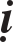 keä Kinh Hoa Nghieâm maø phaù deïp Ñ a nguïc. (Ruùt töø Kinh truyeän bieät kyø v.v...)Taïi Kinh ñoâ coù ngöôøi gioøng hoï Vöông maø khoâng bieát teân laø gì (Toâi ghi laø Ñònh taïng). Ngöôøi aáy voán ñaõ khoâng giôùi haïnh, laïi chaúng töøng tu taäp thi65n phaùp. Naêm VAÊn Minh thöù hai (686) thôøi Tieàn Ñöôøng, nhaân caûm maéc beänh, ngöôøi aáy qua ñôøi, thaáy hai ngöôøi daãn ñeán cöûa Ñòa nguïc. Vöông thò voán phuïng thôø Boà-taùt Ñòa taïng, thaáy coù moät vò taêng noùi laø Boà-taùt Ñòa taïng môùi daïy cho Vöông thò tuïng moät haøng keä trong Kinh. Baøi keä ñoù laø:“Neáu ngöôøi muoán bieát roõ Chöõ Phaät trong ba ñôøi, Phaûi neân quaùn xeùt laø Taâm taïo chö Nhö Lai.”Boà-taùt baûo raèng: “Tuïng ñöôïc keä aáy töùc coù theå phaù deïp Ñòa nguïc”. Vöông thò tuïng xong, beøn vaøo choã vua Dieâm-ma. Vua hoûi: “Ngöôøi naøy coù coâng ñöùc gì?” Ñaùp raèng: “Chæ thoï trì ñöôïc moät baøi keä boán caâu” ñaày ñuû nhö ghi treân, vua beøn phoùng thaû Vöông thò. Ñang luùc Vöông thò tuïng ñoïc baøi keä ñoù aâm thanh vang voïng ñeán ngöôøi nhaän chòu khoå ñöôïc nghe maø ñeàu ñöôïc giaûi thoaùt. Ba ngaøy sau, soáng laïi, Vöông thò noùi laïi vieäc aáy cuøng caùc Sa-moân (Moät baøi keä aáy töùc trong Phaåm. “Voâ löôïng chö vò Boà- taùt vaân taäp noùi phaùp taïi cung trôøi Da ma” ÔÛ Kinh Hoa Nghieâm quyeån möôøi hai vaäy).Caûm öùng cuûa Sa Di Ñ nh sinh ôû chuøa Khoâng Quaùn thaáy Ñ a nguïc Hoàng Lieân maø laàm cho laø Theá giôùi Hoa Taïng. (Ruùt vaên töø Bieät Luïc).Sa Di Ñònh sinh Phuïng vaâng phaùp taéc cuûa chuùng taêng chaúng hay ñoïc tung Kinh giôùi. Nghe noùi veà töôùng cuûa theá giôùi Hoa Taïng, trong taâm thöôøn gluo6n meán moä öa thích, phoùng töù laàm laøm moïi vieäc od chuùng Taêng bò ñoaï vaøo nôi Ñòa nguïc Hoàng Lieân Hoa maø laàm cho ñoù laø Theá giôùi Hoa Taïng, hoan hyû ngôïi ca “ Coõi nöôùc Hoa Taïng vi dieäu”. Khi aáy caû Ñòa nguïc bieán thaønh Hoa Taïng. Nhöõng ngöôøi nhaän chòu khoå nghe lôøi xöôùng aáy ñeàu ngoài treân Hoa sen. Baáy giôø, quan cai quaûn nguïc taâu cuøng vua Dieâm-ma. vua baûo: “Ñoù laø do söùc löïc cuûa Kinh Ñaïi Hoa Nghieâm khoâng theå nghó baøn vaäy”. Vaø lieàn noùi lôøi keä tuïng raèng:“Quy maïng Hoa Nghieâm Neáu nghe teân Kinh,Hay phaù Ñòa nguïcCaùc vaät nôi nguïc Vaø ñeàu töï thaáyKinh chaúng nghó baøn Moät keä boán caâuGiaûi thoaùt nghieäp buoäc Ñeàu thaønh Hoa Taïng Ngoài Hoa sen baùu”.Qua moät ngaøy moät ñeâm sau, Sa Di Ñònh sinh môùi soáng laïi, töï noùi keå veà nhaân duyeân aáy. Vaø töø ñoù veà sau coù söï toû thoâng. Sau khi ñaõ nhoùm taäp ñaày ñuû, khoâng bieát sa Ñònh sinh du phöông nhö theá naøo.Caûm öùng cuûa Roàng con theo Tyø-kheo Taêng Ñoä tuïng taáp boán boä Kinh A-haøm. (Ruùt töø vaên Kinh Taêng Hoä).Xöa kia, luùc Ñöùc Phaät coøn taïi theá, trong nöôùc Xaù Veä coù naêm traêm Thöông nhaân vaøo trong bieån lôùn tìm caàu Chaâu baùu. Hoï thænh môøi Tyø- kheo Taêng Hoä vì hoï laøm vò phaùp sö. Khi chöa ñeán choã vaät baùu, vua Roàng ñeán gìn giöõ thuyeàn ngöøng laïi, caùc Thöông nhaân Kinh sôï ngöõa maët hoûi: “Thaàn Kyø naøo maø keùo caûn thuyeàn döøng laïi vaäy?’ Khi aáy, vua Roàng hieän thaân thænh môøi Tyø-kheo Taêng Hoä, caùc Thöông nhaân sôï oai löïc cuûa Roàng neân ñeå ngaøi ôû laïi maø töï ra ñi. Vua Roàng möøng vui daãn ngaøi ñeán trong cung, Roàng coù boán Roøng con raát thoâng minh trí tueä xin laø Ñeä töû ngaøi. vua Roàng thöa ngaøi raèng: “Xin ngaøi vì toâi maø daïy doã boán Roàng con aáy, moãi moãi hoïc moät boä A-haøm, Roàng con thöù nhaát, ngaøi daïy cho hoïc Kinh Taêng nhaát A-haøm, Roàng con thöù hai ngaøi daïy cho hoïc Kinh taêng Nhaát A-haøm, Roàng con thöù ba ngaøi daïy cho hoïc Kinh Taïp A-haøm vaø Roàng con thöù tö ngaøi daïy cho hoïc Kinh Tröôøng A-haøm.” Ngaøi lieàn vì chæ daïy cho ñoù. Trong ñoù, Roàng con thöù nhaát thì im laëng nghe nhaän, Roàng con thöù hai thì nhaém maét nguû mieäng ñoïc tuïng baèng, Roàng con thöù ba thì xoay nhìn nôi khaùc maø nghe nhaän, vaø Roàng con thöù tö thì ñöùng xa maø nghe nhaän. Boán Roàng con aáy raát thoâng minh trí tueä neân chæ trong saùu thaùng tuïng thoâng boán boä Kinh A-haøm, nhôù giöõ trong loøng. Khoâng moät sai soùt. Khi aáy vua Roàng hoûi: ngaøi coù buoàn phieàn gì chaêng?” Ngaøi ñaùp:”Raát buoà, taïi sao? Ngöôøi thoï trì Kinh phaùp, coát yeáu caàn phaûi coù pheùp taéc. Caùc Roàng con ñaây ôû trong loaøi suùc sinh khoâng tuaân khuoân pheùp neân khoâng ñuùng nhö o phaùp maø thoï trì ñoïc tuïng”. Vua Roàng thöa cuøng ngaøi raèng: “Ñaïi Ñöùc chôù neân quôû traùch toâi. Vì muoán gìn giöõ maïng soáng cuûa phaùp sö, phaøm loaøi roàng chuùng toâi coù boán thöù ñoäc, neân khoâng ñöôïc ñuùng nhö phaùp maø thoï trì tuïng taäp. Taïi sao? Sôû dó im laëng maø nghenhaän laø vì lôøi tieáng ñoäc hai neân vaäy, neáu môû mieäng phaùt lôøi haún haïi maïng soáng cuûa phaùp sö, cho neân im laëng maø nghe nhaä. Nhaém maét nguû maø nghe nhaän vì thaáy haún ñoäc vaäy, xoay nhìn nôi khaùc maø nghe nhaän laø vì giöõ ñoäc. Ñöùng xa maø nghe nhaän laø vì xuùc chaïm ñeán ñoäc haïi vaäy”. Baáy giôø, caùc Thöông nhaân trôû veà laïi choã maát ngaøi. Vua Roàng bieát taâm nieäm cuûa caùc Thöông nhaân neân lieàn ñöa ngaøi traû laïi cho caùc Thöông nhaân v.v... Roàng maø coøn caàn phaûi tuïng taäp huoáng gì laø ngöôøi ö.Caûm öùng cuûa Sa-moân Thích Taêng Du ôû nöôùc Taân La tuïng Kinh A-haøm, vaõng sinh veà T nh ñoä. (Taân luïc).Sa-moân Thích Taêng Du, ngaøi ngöôøi nöôùc Taân La, xuaát gia töø thuôû thieáu thôøi, quy taâm vôùi giaùo ñieån Tònh ñoä. Thaáy nhöõng ngöôøi tuïng taäp Kinh A-haøm, beøn quôû traùch khieán boû. Ngaøi moäng thaáy ñeán coõi Tònh ñoä Cöïc laïc ôû cöûa phía ñoâng, saép vaøo trong cöûa, duøng aáy coù Voâ löôïng Ñoàng töû ngöôøi trôøi ñöùng taïi ngoaøi cöûa duøng gaäy baùu xuoâi ñuoåi ngaøi ra maø baûo raèng: “Tieåu ñaïo dieät maát thì Ñaïi giaùo cuõng cuøng dieät, vì tieåu phaùp laø theàm thang ñeå böôùc leân Ñaïi Ñaïo, laø khuoân pheùp ôû coõi nöôùc cuûa oâng vaäy. Khinh maïn Kinh A-haøm, xaû boû maø khoâng taäp tuïng thì khoâng theå vaøo trong cöûa Ñaïi thöøa v.v... “Sau khi tænh moäng, ngaøi buoàn khoùc hoái quaù, kieâm chuyeân thoï trì ñoïc tuïng boán boä A-haøm, ñöôïc caûnh Tònh ñoä ñeán nghinh ñoùn. Ñeä töû cuõng moäng thaáy ngaøi ngoài treân hoa sen ñeán baûo laø: “Ta ôû coõi Ta Baø kieâm tuïng taäp Kinh A-haøm, do tuïng taäp aáy neân tröôùc ñöôïc tieåu ñaïo, khoâng bao laâu nöõa seõ trôû vaøo Ñaïi Ñaïo vaäy.10. Caûm öùng cuûa söï ghi taû Kinh A-haøm ñöôïc sinh leân coõi trôøi.(Ruùt töø Ngoaïi quoác Kyù).Xöa kia, sau khi Ñöùc Nhö Lai dieät ñoä trong khoaûng moät traêm naêm, vaøo nöûa ñeâm coù moät ngöôøi trôøi toøa phoùng aùnh saùng soi chieáu xuoáng choã Thaùp Ngaøi A Na, raõi hoa cuùng döôøng. Baáy giôø coù vò Ñaïi A-la-haùn hieäu laø Caän Hoä töùc thaày cuûa vua A Duïc hoûi ngöôøi trôøi raèng: “Côù sao oâng thöôøng ñeán leã baùi nôi thaùp?” Ngöôøi trôøi aáy ñaùp: “Xöa tröôùc ghi toaøn boán boä A-haøm neân ñöôïc sinh leân coõi trôøi Ñao-lôïi, ñoù laø do aân ñöùc cuûa ngaøi A-nan, vì nhaân duyeân aáy neân thöôøng laïi cuùng döôøng “. Ngaøi Caän Hoä laïi hoûi: “ÔÛ coõi trôøi aáy coù ai nhö oâng nöõa chaêng? Ngöôøi trôøi aáy ñaùp: “Coù caû traêm ngaøn ngöôøi ñoàn nghieäp trong ñoù haønh trì Boä Taêng Nhaát A-haøm maø ñöôïc sanh leân coõi trôøi coù laém nhieàu vaäy.”Caûm öùng cuûa A-la-haùn Phuù Na Xaù ôû nöôùc Kieàn-Ñaø-Veä	xöatröôùc nghe Kinh Trung A-haøm.Xöa kia, taïi nöôùc Kieàn Ñaø Veä coù tinh xaù Cuø Maø Di, trong ñoù coù vò A-la-haùn teân laø Phuù Na Xaù, vôùi Tam minh luïc thoâng thaûy ñeàu thaáu trieät, suoát ngaøy ñeâm ngaøi thöôøng trì tuïng Kinh Trung A-haøm, chöa töøng taïm pheá boû.Coù ngöôøi hoûi ngaøi raèng: “Sö ñaõ chöùng quaû vò Thaùnh cuøng cöïc, côù sao rieâng öa thích taäp tuïng?”. Ngaøi ñaùp: “Ban ñeâm Toâi an truù trong Tam muoäi xeùt bieát nghieäp ñôøi tröôc. Xöa kia, toâi bò snh trong loaøi choù theo moät vò Tyø-kheo maø ñi. Vò Tyø-kheo aáy tuïng Kinh Trung A-haøm, Toâi theo nghe ñoù maø vui thích neân khoâng tru suûa, nhôø moät caên laønh aáy neân ñöôïc sinh trong nhaø Baø-la-moân ôû nöôùc Kieàn Ñaø Veä xuaát gia tu taäp môùi chöùng ñaéc quaû vò A-la-haùn. Vì nhaân duyeân aáy neân toâi thöôøng trì tuïng khoâng pheá boû vaäy.Caûm öùng cuûa naêm traêm con dôi ôû bôø bieån Nam Haûi nghe giaûng A-tyø-ñaït-ma Taïng maø chöùng ñaéc thaønh naêm traêm v A-la-haùn.(Ruùt töø Taây vöùc truyeän)Xöa kia, taïi bôø bieån nam Haûi coù moät caây khoâ, coù naêm traêm con dôi cuøng nhoùm tuï ôû trong boäng caây. Coù ñoaøn thöông buoân ñeán döøng nghó döôùi goác caây, gaëp tieát giaù reùt, moïi ngöôøi ñeàu ñoùi laïnh, neân nhoùm cha6t cuûi khoâ ñoát löûa phía döôùi, löûa khoùi daàn boác maïnh, caây khoâ beøn bò thieâu. Khi aáy trong ñoaøn thöông buoân coù moät khaùch buoân ñaõ quaù nöõa ñeâm ñoïc tuïng A-tyø-ñaït-ma tang, caùc con döôi tuy bò löûa noùng thieâu ñoát khoán khoå nhöng vui thích ñöôïc nghe phaùp aâm neân nhaãn chòu chaúng bay ñi, ñoù maïng chung, thaàm thöùc theo nghieäp thoõ sinh ñeàu ñöôïc laøm thaân ngöôøi, boû nhaø xuaát gia tu taäp theo giaùo Tieåu thöøa, nhôø thoâng minh lôïi trí neân ñeàu chöùng ñaéc quaû Thaùnh. Neân khi vua Ca Nò saéc Ca cuøng Kieáp Toân giaû chieâu taäp naêm traêm vò Hieàn Thaùnh ñeán ôû nöôùc Ca Thaáp Di La tröôùc thuaät luaän Tyø-baø-sa, ñoù chính laø naêm traêm con dôi ôû trong boäng caây khoâ aáy vaäy.Caûm öùng cuûa con chuoät ôû nöôùc Keá Taân nghe tuïng Luaät taïng maø chöùng ñaéc Quaû v A-la-haùn.Xöa kia, ôû tinh xaù A-la-haùn maït Ñieàn Ñòa taïi nöôùc Keá Taân, coù moät vò A-la-haùn chöùng ñaéc Tam minh Luïc thoâng, thaáu ñaït Tam Taïng, möôøi hai phaàn loaïi Kinh giaùo. Trong ñoù, rieâng veà giôùi luaät raát thanh cao töông ñoàng nhö Toân giaû Öu Ba Ly luùc coøn taïi theá, thöôøng quôû traùch khuyeân raên Moân ñoà raèng: “Caùc oâng phaûi sieâng naêng tu hoïc giôùi luaät. Taïi sao? Toâi xöa tröôùc khi ñang ôû phaân vò, do vì nghieäp aùc neân nhaän chòu laømthaân chuoät ôû nôi hang ñaù. Baáy giôø coù moät vò Tyø-kheo thöôøng ñeâm ôû trong hang ñaù aáy ñoïc tuïng giôùi luaät. Toâi laéng nghe ñoù. Do caên laønh aáy maø ñöôïc laøm thaân ngöôøi tu taäp chöùng ñaéc quaû vò A-la-haùn, thoâng raønh giôùi luaät. Do töø laøm thaân chuoät laéng nghe Luaät taïng coøn ñöôïc nhö theá, huoáng gì ngöôøi coù tín taâm tu haønh ö?”Caûm öùng cuûa v Tyø-kheo trì Luaät Caûm ngöôøi trôøi cuùng döôøng. Xöa kia, trong tinh xaù Khaû Duy ôû nöôùc Keá Taân, coù hai vò Tyø-kheo, trong ñoù moät ngöôøi thoï trì Luaät tuïng, moät ngöôøi thoï trì Luaän taïng. Moïi ngöôøi ñeàu ñem caùc thöù aên thöïông dieäu ñeán cuùng döôøng Luaät sö. Vaøo nöûa ñeâm, ngöôøi trôøi laïi ñeán cuùng döôøng leã baùi vò Tyø-kheo haønh trì luaät maø khoâng leã baùi cuùng döôøng vò Tyø-kheo haønh trì luaän taïng. Cöù nhö vaäy, hôn moät thaùng sau, vò Tyø-kheo haønh trì luaän taïng trong taâm khôûi neân töùc giaän. Ngöôøi trôøi beøn quôû traùch raèng: “Giôùi luaät môû ñöôøng cho ngöôøi vaø trôøi vaø cho ñeán caû Ñaïo giaû Nieát-baøn. Vì nhaân duyeân aáy neân ngöôøi trôøi ñeàu kính troïng trì tuïng, Khoâng neân hoái haän”. Khi aáy vò Tyø-kheo haønh trì Luaän taïng vaø vò Tyø-kheo haønh trì luaät taïng ñeàu tinh caàn tu taäp neân ñoàng chöùng ñaéc sô quaû. Vaø Ngöôøi trôøi cuùng döôøng caû hai vò Tyø-kheoaáy vaäy.Caûm öùng cuûa Ñöùc Phaät Thích-ca trong Kieáp xa xöa luùc coøn ôû Phaøm v ñöôïc moät hoäp Kinh Ñaïi taäp maø dieät toäi, chöùng ñaéc thaàn thoâng. (Ruùt töø taäp Phaùp dieät xaû khoå Ñaø La vi Kinh, töùc baûn rieâng löu haønh trong Kinh Ñaïi taäp vaäy).Trong voâ löôïng kieáp xa xöa, Ñöùc Phaät Thích-ca luùc coøn taïi trong phaøm phu, vôùi teân goïi laø Giaø Tha, ôû nöôùc Gia Thaâu La laøm ngöôøi Thöông khaùch buoân baùn ñeå soáng, hö doái khoâng thaät, taïo caùc vie6c aùc, gieát haïi cha meán yeâu meï. Traûi qua vaøi naêm, daân chuùng trong nöôùc ai ai cuõng bieát, reâu rao goïi: “Giaø Tha Ñaû gieát haïi cha meán meï yeâu”. Khi aáy, ngaøi töï suy nghó mình chaúng khaùc gì vôùi loaøi suùc sinh, neân trong ñeâm toái ngaøi vöôït thaønh chaïy ñeán trong ñaàm saâu. vua nöôùc aáy teân laø Xaø Xaø La baùo cuøng daân chuùng trong nöôùc: “Ñoù töùc laø keû daâm si voâ ñaïo. Neáu ai baét ñöôïc thì seõ ban thöôûng caùc thöù vaät baùu”. Daân chuùng trong caû nöôùc ñeàu nhaän lôøi vôøi goïi aáy, muoán baét ñöôïc thaân ngaøi. Ngaøi beøn vöôït ra nöôùc ngoaøi laøm vò Sa-moân. Khi ôû taïi nöôùc khaùc ngaøi toaï Thieàn hoïc Ñaïo, ngaøy ñeâm ñoå leä than khoùc suoát ba möôi baûy naêm, vì chöôùng ngaïi cuûa toâi ngoã nghòch, neân trong taâm no, sôû ñaéc. Suoát ba möôi baûy naêm ngaøi ôû trong hanh nuùi gaøo khoùc buoàn than. Ngaøi xuoáng hang nuùi ñi khuaát thöïc,giöõa ñöôøng beøn ñöôïc moät bình baùt lôùn. Trong bình baùt coù moät taäp Kinh. Khoâng Kinh gì khaùc maø chæ coù “Kinh Ñaïi taäp Phaùp duyeät xaû khoå Ñaø La ni”. Kinh aáy coù khaû naêng döùt tröø caùc toäi naëng nguõ nghòch sinh töû trong naêm traêm öùc kieáp. Neáu ngöôøi thoï trì ñoïc tuïng troïn khoâng sa ñoaï trong ba ñöôøng xaáu aùc. Taïi sao? Vì Kinh aáy do chö Phaät nhieàu hôn hôn soá caùt soâng haèng giaûng noùi vaäy. Khi coù ñöôïc Kinh aáy roài, ngaøi khoâng ñi khaát thöïc nöõa, vui möøng trôû laïi trong hang nuùi, ñoát höông leã baùi, buoàn khoùc taùn ngöôõng, ngaøi ôû trong hanh nuùi tu taäp ñoïc tuïng, traûi qua moät naêm môùi ñöôïc, nhöng vì toäi nghieäp chöôùng ngaên neân khoâng theå thaám ñöôïm vaøo taâm. Laïi traûi qua vaøi naêm tu haønh, ngaøi môùi bay ñi khoâng ngaïi, thaáy ñöôïc chö Phaät ôû möôøi phöông.:aïi nhö coù haønh trì thì ñuùng nhö phaùp maø haønh trì vaäy.Caûm öùng cuûa Tyø-kheo Ñaïo Nhö ôû Trinh Chaâu chæ nghe danh töï Kinh Phöông Ñaúng maø ñöôïc sinh veà T nh ñoä.Taïi Tinh Chaâu coù vò Toân giaû teân laø Ñaïo nhö. Töø naêm baûy tuoåi trôû ñi, ngaøi ñaõ hieåu nieäm Phaät, nhöng chaúng tu nieäm Phaät, chaúng trì trai giôùi, caát chöùa vaät baát tònh, thaân coù traùi phaïm cuõng khoângheà saùm hoái. Ñeán luùc saùu möôi moát tuoåi, maéc phaûi bònh phong, hôn moät Thaùnh sau thì qua ñôøi. Ba ngaøy sau soáng laïi, ngoài daäy nheï daøng, beänh chöùng döùt tröø, keå raèng:”Luùc toâi môùi cheát, thaáy caùc Boà-taùt Quaùn AÂm, Theá chí ñeán chæ daïy lôïi möøng, baûo raèng: “Ngöôi chaúng tu nghieäp Tònh ñoä, chæ nghe danh töï caùc Kinh ñieån Ñaïi thöøa Phöông ñaúng, möôøi hai boä loaïi Kinh giaùo. Do nhaân duyeân ñoù maø toäi caáu daït phai, xa laïi aûnh höôûng, Thoï maïng coøn chöa heát. Möôøi hai naêm sau, OÂng seõ sinh veà Tònh ñoä.” Toâi beøn chaép tay rôi leä, môùi soáng tænh laïi”. Vaø beøn xaû boû taát caû moïi vaät cuûa mình tu taïo caùc Kinh Phöông Ñaúng Ñaïi Taäp, Kieâm tu nieäm Phaät. Ñeán ngaøy möôøi laêm Thaùnh gieâng naêm thöù möôøi hai, ngaøi môùi thò tòch, trong phoøng coù tieáng aâm nhaïc, trôøi raõi möa hoa, moïi ngöôøi ñeàu thaáy nghe theá.Caûm öùng cuûa Sa-moân Ñaøm Vinh vaø Taêng Ñ nh haønh veà trì phaùp saùm Phöông Ñaúng maø ñöôïc thoï kyù.(Ñöôøng cao Taêng truyeän).Naêm Trinh Quaùn thöù baûy (637) thôøi Tieàn Ñöôøng, Sa-moân Thích Ñaøm Vónh ôû chuøa Phaùp Truù, nhaân söï thænh môøi cuûa caùc cö só Thöôøng Ngöng Baõo v.v... maø haønh trì phaùp saùm hoái Phöông Ñaúng taïi chuøa Phaùp truù. Ñeán ngaøy möôøi boán thaùng baûy, coù Sa-moân Taêng Ñònh laø ngöôøi ñoàng ôû chuøa aáy laø baäc giôùi haïnh tinh cao, ôû trong Ñaïo traøng thaáy aùnh saùng lôùn soi chieáu töø treân xuoáng; naêm saéc röïc rôõ, trong aùnh saùng coù baûy ÑöùcPhaät töôùng toát khaùc thöôøng noùi cuøng Taêng Ñònh raèng: “Ta laø Tyø Baø Thi Nhö Lai voâ sôû tröôùc chö Chaân Ñaúng chaùnh giaùc. Vì ngöôøi toäi chöùng tieâu dieät neân ta laïi laøm chöùng, nhöng chaúng phaûi laø Baûn sö neân Ta chaúng vì thoï kyù cho ngöôi”. vaø nhö vaäy coù ñeán saùu Ñöùc Phaät ñoàng noùi nhö theá, cuoái cuøng coù moät Ñöùc Phaät noùi raèng: “Ta laø Baûn sö Thích-ca Maâu-ni, vì ngöôi toäi chöùng tieâu dieät neân ta ta laïi thoï kyû. Sa-moân Ñaøm Vinh laø nhaân duyeân toát laønh cho ngöôi dieät tröø toäi chöùng, ôû trong ñôøi Hieàn Kieáp thaønh Phaät laø Phoå Ninh, ngöôi coù ñöôïc thaân khí thanh tònh, veà sau seõ thaønh Phaät cuõng hieäu laû Phoå Ninh”. ÖÙng hieáu caûm neân linh töôøng nhö theá, tin thaät khoù cuøng vaäy.Caûm öùng cuûa Ñaïi sö Trí giaû ôõ thôøi nhaø Tuyø giaûng Kinh T nh Danh.(Ruùt töø truyeän vaø Thuî öùng truyeän v.v...).Ñaïi sö Trí giaû ôõ thôøi nhaø Tuyø, ngaøi teân huyû laø Trí Khaûi, voán doøng hoï traàn, ngöôøi xöù Dinh Quyeân. Khi ngaøi ra ñôøi thì ñaát noåi leân moät ngoïn nuùi teân laø Ñaïi Hieàn, ñeán kuùc ngaøi tòch thì xuoáng nuùi aáy cuõng theo aån chìm laøm thaønh Hoà Ñaïi Hieàn vaäy. Ngaøi giaûng Kinh Tònh Danh laàn löôïc boãng thaáy ba ñöôøng theàm caâp baùu töû giöõa khoâng trung maø xuoáng, moät hoäi ôû coõi nöôùc Ñöùc Phaät A sô nghieãm nhieân maø hieän. Coù haøng chuïc vò Phaïm taêng caàm naém loø höông vaøo trong giaûng Ñöôøng ñi nhieåu quanh ngaøi ba voøng maø taùn thaùn raèng:“Laønh thay Trí Khaûi Kheùo ngoä yù Phaät Toâi laïi aûnh höôûng Caûm öùng nhö vaäy”.Caûm öùng cuûa Sa-moân Thích Phoå Minh ôû Laâm Truy thôøi Tieàn Toáng tuïng Kinh Duy ma. (Ruùt töø Löông cao Taêng truyeän).Trong thôøi Tieàn Toáng taïi Laâm Trung coù Sa-moân Thích Phoå Minh chuyeân trì tuïng hai boä Kinh Phaùp Hoa vaø Duy ma. Khi ngaøi tuïng Kinh Duy Ma, nghe giöõa khoâng trung coù tieáng nhaïc xöôùng, Ngaøi laïi kheùo gioûi veà thaàn chuù, cöùu giuùp ñeàu toát laønh, coù ngöôøi vôï cuûa Vö Ñaïo Chaân ôû trong laøng queâ bò beänh, thænh môøi ngaøi chöõa trò, ngaøi môùi vaøo, ngöôøi vôï aày beøn cheát ngaát, boãng thaáy coù moät vaät con Ly daøi caû vaøi thöôùc v.v...Caûm öùng cuûa moät thö sinh ôû Sôn aâm; coái keâ ghi taû Kinh Duy Ma maø döùt tröø khoå beänh cöùu ñoä ngöôøi thaân ñaõ qua ñôøi. (Taân luïc)ÔÛ huyeän Sôn aâm, Coái Keâ coù moät Thö sinh maát caû hoï laãn teân, trongthaân mình coù chuùt beänh taät, Thö sinh aáy phaùt nguyeän ghi taû Kinh Duy Ma, ngay ñeâm môùi laäp ñeà Kinh, moäng thaáy coù moät Thieân nöõ ñeán ñöa tay xoa thaân mình Thö sinh. Sau khi tænh moäng, thaân lieàn heát beänh, Thö sinh aáy caøng phaùt tín taâm, ñeán luùc hoaøn taát moät Boä Kinh, Thö sinh aáy laïi phaùt nguyeän veà song thaân ñaõ qua ñôøi maø ghi taû theâm moät boä khaùc. Khi vieát ñeán phaàn “Thaêm Beänh”, boãng nhieân moäng thaáy coù vò trôøi nöông trong maây maø ñeán döøng nôi phoøng vaø baûo raèng: “Toâi laø cha cuûa ngöôi do vì nghieäp aùc neân vò ñoaï trong Ñòa nguïc toái taêm, ngöôi vì chuùng ta maø tu taïo Kinh, beøn coù aùnh saùng soi chieáu ñeán nôi thaân, nhaân ñoù maø ñöôïc dsöùt khoå, sinh leân coõi trôøi. Do vui möøng neân ñeán baùo cho bieát roõ nguyeân nhaân”. Khi ñoù Thö sinh laïi hoûi: “Khoâng bieát thaân maãu hieän ôû taïi xöù naøo?” Ngöôøi aáy ñaùp: “Meï ngöôi vì tham lam cuûa caûi neân bò ñoaï trong loaøi ngaï quyû, ngöôi ghi taû Kinh ñeán phaåm “Phaät Quoác” thì meï ngöôi lìa khoûi khoå vaø lieàn sinh veà coõi nöôùc Baát ñoäng. Khoâng bao laâu nöõa Toâi cuõng sinh veà coõi nöôùc aáy. Ngöôi neân aân caàn ghi taû cho hoaøn taát!” Khi ñaõ tænh moäng, Thö sinh aáy buoàn caûm rôi leä. Boä Kinh ghi taû hoaøn taát laïi thieát baøy cuùng döôøng. Thö sinh aáy laïi moäng moät quan nhaân maëc y phuïc khaùc la caàm naém côø hieäu ñeán maø noùi raèng: “Trong vaên ñieäp vôøi goïi cuûa vua Dieâm-ma coù teân oâng, noùi oâng ghi taû Kinh Duy ma neân coù theå sinh ñeán coõi nöôùc Ñöùc Phaät Kim Laät. vua ban cho oâng tuoåi thoï theâm hai möôi naêm. OÂng neân noã löïc chôù bieáng löôøi”. Ñeán naêm baûy möôi chín tuoåi, Thö sinh aáy qua ñôøi, thaân saéc vaøng roøng, moïi ngöôøi ñeàu goïi ñoù laø sinh veà coõi nöôùc Ñöùc Phaät Kim Laät neân bieåu hieän nhö vaäy maø thoâi.Caûm öùng cuûa Phaùp sö Phaùp toå vì vua Dieâm La maø giaûng Kinh Thö Laêng Nghieâm.(Ruùt töø trong truyeän).Sa-moân Baïch Vieãn töï laø Phaùp toå, ngöôøi xöù Haø Noäi môùi ñeán Tröôøng An taïo döïng tinh xaù. Ngaøi chuyeân giaûng taäp Kinh Thuû Laêng Nghieâm. Baáy giôø coù moät ngöôøi gioøng hoï Lyù teân laø Thoânh cheát ñi soáng laïi keå raèng: “Thaáy Phaùp Toå taïi choã vua Dieâm-ma, vì vua maø giaûng Kinh Thuû Laêng Nghieâm, coù voâ löôïng toäi nhaân nghe tieáng phaùp sö giaûng neân ñöôïc sinh leân coõi trôøi thöù hai. Töï noùi giaûng xong seõ sinh leân cung trôøi Ñao- lôïi. ÔÛ caùc coõi trôøi aáy neáu nghe ñöôïc Kinh naøy töùc ñöôïc coâng ñöùc khoâng thoái lui.Caûm öùng cuûa Phaùp sö Vaân ôû chuøa Quang T nh giaûng Kinh Thaéng Ma maø trôøi giaùng möa.Vua Voõ Ñeá (Tieâu Dieãn 502-550) thôøi Nam Löông muoán caàu möa,Ngaøi Chí Coâng baûo thænh môøi Phaùp Sö Vaân ôû chuøa Quang Traïch. vua lieàn thænh môøi ngaøi giaûng Kinh Thaéng man maø trôøi möa ñöôïm nhuaàn khaép nôi.Cö cuûa ngöôøi nöõ ngheøo khoå trì tuïng Kinh Thaéng ma maø hieän ñôøi ñöôïc laøm Hoaøng Haäu.(Ruùt töø Kim Baûo Kyù).Xöa kia, sau khi Ñöùc Phaät dieät ñoä trong khoaûng ba traêm naêm, taïi nöôùc A Du Xaø, coù moät ngöôøi nöõ ngheøo khoå thaân thích ñeàu khoâng coù, thöôøng ngaøy chuyeân löôïm cuûi ñeå töï nuoâi soáng, nhöõng luùc raõnh roãi thì thoï trì Kinh Thaéng man. Ngöôøi nöõ ngheøo khoå aáy vì löôïm cuûi maø vaøo nuùi, thaân mình meät laõ neân chaúng theå trôû ra, beøn naèm trong nuùi maø tuïng Kinh. Baáy giôø vua vaøo nuùi saên baén, boãng nhieân thaáy ngöôøi nöõ aáy coù maây phuû treân thaân mình, vua laáy laøm laï beøn ñeán gaàn troâng xem, thaáy roõ laø moät ngöôøi nöõ ñoan chaùnh neân vui möøng ñöa veà cung, laäp laøm Hoaøng Haäu. Taïi nöôùc aáy töø laâu khoâng löu haønh Kinh ñieån, ñeán luùc ñoù môùi trôû laïi thænh caàu giaùo phaùp, töø ñoù môùi coù ñöôïc baûn Kinh aáy.Caûm öùng cuûa Thieàn sö Ñaïo Traân tuïng Kinh A Di Ñaø maø ñöôïc vaõng sinh T nh ñoä.(Ruùt töø Thuî ÖÙng truyeän)Thieàn sö Ñaïo Traân ôû thôøi nhaø Löông nieäm Phaät taïo Thuûy Quaùn, moäng thaáy nöôùc coù traêm ngöôøi ñi thuyeàn, ngaøi muoán sang Taây phöông môùi caàu xin ñöôïc chôû ñi, ngöôøi treân thuyeàn troäng thaáy ngaøi khoâng cho. Ngaøi noùi: “Moät ñôøi toâi tu nghieäp taây phöông, côù sao khoâng cho?” Ngöôøi treân thuyeàn baûo: “Haïnh nghieäp sö chöa tuïng Kinh A Di Ñaø vaø taïo nhaø taém”. Kho ño, thuyeàn moïi ngöôøi ñoàng moät luùc ñeàu ñi. Ngaøi khoâng ñöôïc ñi beøn khoùc gaøo ñeán tænh giaác môùi trì tuïng Kinh A Di Ñaø vaø laøm phoøng taém chuùng Taêng. Luùc khaùc ngaøi laïi moäng thaáy moät ngöôøi cöôõi treân laàu ñaøi baèng baïc traéng hua tay baûo ngaøi raèng: “Haïnh nghieäp cuûa oâng ñaõ vieân maõn caàn kheùo neân duïng taâm neân ta ñeán cuøng baùo, nhaát ñònh ngöôøi seõ vaõng sinh veà Taây Phöông”. Ñeán ñeâm ngaøi thò tòch, treân ñaûnh nuùi saùng röïc nhö coù vaøi möôi ñuoác löûa, coù muøi höông thôm khaùc laï lan toaû khaép chuøa. sau khi ngaøi tòch coù ngöôøi nhaëc ñöôïc duy kyù luùc bình sinh cuûa ngaøi trong hoäp Kinh.Caûm öùng cuûa phaùp sö Ñaøm Loan ñöôïc Kinh Quaùn Voâ löôïng Thoï maø vaõng sinh T nh ñoä.Trong thôøi nhaø Teà, Phaùp sö Ñaøm Loan gaëp ñöôïc Kinh Tieân möôøi quyeån ôû taïi Trung Hoa, muoán phoûng hoûi Ñaøo AÅn ñeå ôû hoïc Tieân thuaät.Sau, gaëp ñöôïc Tam Taïng Phaùp sö Boà-ñeà, ngaøi hoûi: “Trong Phaät Phaùp coù phaùp tröôøng sinh baát töû öu thaéng hôn Kinh Tieân ôû xöù naøy chaêng? Ngaøi Boà khaïc nhoå nôi ñaát maéng quôû traùch raèng: “taïi phöông naøy nôi naøo coù phaùp Tröôøng sinh baát töû? Giaû söû nhö coù keùo daøi maïng soáng cuoái cuøng cuõng vaãn ñoaï laïc trong ba coõi. vaø lieàn ñem Kinh Quaùn Voâ löôïng thoï trao cho ngaøi maø baûo raèng: “Ñaây laø Ñaïi Tieân Phöông, y cöù ñoù maø thöïc haønh haún seõ ñöôïc giaûi thoaùt, xa lìa sinh töû”. Ngaøi lieàn laáy löûa thieâu ñoát Kinh Tieân. Boãng trong nöõa ñeâm noï, ngaøi caûm ñöôïc Boà-taùt Long thoï vì noùi keä tuïng. Ngaøi môùi bieát thoï maïng saép chung, beøn caàm naém loø höông xoay maët veà höôùng taây xöng nieäm danh hieäu Phaät vaø thò tòch, nghe giöõa khoâng trung coù tieáng aâm nhaïc töø phía taây voïng laïi, chæ choác laùc lieàn ñi vaäy.Caûm öùng cuûa Sa-moân Taêng caûm ôû Tinh chaâu thoï trì Quaùn Kinh vaø Kinh A Di Ñaø maø ñöôïc vaõng sinh T nh ñoä.Taïi Tinh Chaâu coù vò Tyø-kheo teân laø Taêng Caûm chuyeâøn thoï trì Kinh Quaùn Voâ löôïng thoï vaø Kinh A Di Ñaø laáy laøm haïnh nghieäp chaùnh. Ngaøi moäng thaáy thaân mình laøm loâng caùnh, beân taû laø vaên Kinh Quaùn Voâ löôïng thoï vaø beân höõu laø vaên Kinh A Di Ñaø, ngaøi muoán bay leân maø thaân coøn hôi naëng. Sau khi tænh giaác ngaøi caøng trì tuïng hai Kinh aáy. Ba naêm sau laïi moäng thaáy long caùnh ñaõ daøi, ngaøi muoán bay, thaân mình coù phaàn nheï. Laïi traûi qua hai naêm nöõa ngaøi moäng thaáy thaân mình nheï daøng, bay voït giöõa hö khoâng chaúng ngaên ngaïi, lieàn thaúng höôùng taây maø bay ñi ñeán nöôùc Cöïc laïc. Khi aáy coù moät Ñöùc Phaät vaø hai vò Boà-taùt baûo ngaøi raèng: “Ngöôi nhôø söùc tuïng Kinh ñöôïc ñeán nôi ngaún meù coõi Cöïc laïc, ngöôøi sôùm trôû veà laïi nôi coõi Ta Baø, moãi ngaøy trì tuïng boán möôi saùu quyeån qua moät ngaøn quyeån, sau ñoù ngöôi môùi sinh nôi thöôïng phaåm”. Sau khi tænh moäng, nieäm ngaøi beøn y theo lôøi noùi aáy maø tu haønh, ba naêm sau, ngaøi thò tòch, taïi choã ngaøi naèm lieàn moïc leân baûy caùnh hoa sen suoát baûy ngaøy sau maø Hoa vaãn khoâng heùo rôi.Caûm öùng cuûa söï giaûng Kinh Kim Quang Minh ôû nöôùc phía Taây AÁn Ñoä maø nöôùc thuø ñ ch ñöôïc hoøa. (Ruùt töø Khai Nguyeân luïc vaø Ma Ñaèng truyeän).ÔÛ phía taây AÁn Ñoä coù moät nöôùc nhoû thænh môøi Toân giaû Ca Dieáp Ma Ñaèng giaûng Kinh Kim Quang Minh, boãng choác maø quaân lính ôû nöôùc laùng gieàng keùo laïi ñaõ laán chieám treân ñòa vöùc, lieàn coù söï ngaên ngaïi, binh lính aáy khoâng theå tieán theâm nöõa. Binh lính nöôùc aáy nghi ngôø cho laø coùphaùp thuaät kyø laï môùi kín sai söù ñeán doø xem, chæ thaáy Quaàn thaàn vaãn an nhieân cuøng laéng nghe giaûng Kinh Ñaïi thöøa noùi roõ veà Phaùp vua Thaàn ñaát gìn giöõ coõi nöôùc. Khi aáy, nöôùc kia beøn xin caàu phöông phaùp hoøa giaûi vaø ñeàu ñöôïc an oån vaäy.Caûm öùng cuûa söï giaûng Kinh Kim Quang Minh toái Thaéng ôû nöôùc Trung AÁn Ñoä.(Ruùt töø taây Quoác truyeän).Taïi Trung AÁn Ñoä coù moät ñaát nöôùc teân laø Boân-Na-Phaït-Ñaøn-Na, sau khi Ñöùc Phaät Nhö Lai dieät ñoä khoaûng taùm traêm naêm, ñaát nöôùc aáy hoang ñaøn, nguõ coác chaúng töôi toát, vua toâi daân chuùng trong nöôùc ñoùi keùm, dòch beänh hoaønh haønh, ngöôøi cheát non ñaày ñöôøng. Vua hoûi Quaàn thaàn raèng: “Coù phöông tieän gì ñeå cöùu khoå hoaïn naøy chaêng?” Coù beà toâi thoâng minh trí tueä taâu vua raèng: “Tröø yeâu nghieät trong nöôùc nhaø khoâng gì baèng Kinh Phaät.vua neân tu haønh theo Phaät giaùo”. Vua hoûi: “Kinh ñieån gì?” Beà toâi ñaùp: “Xöa kia, taïi nöôùc Ma-kieät-ñaø vì cöùu traùi naïn neân nöông phaùp giaûng Kinh Kim Quang Minh toái Thaéng Ñeá Vöông.Vì vaäy ngaøi neân giaûng nghe Kinh aáy.”, vua lieàn thænh môøi phaùp sö suoát noät muøa haï giaûng ñöôïc naêm hieán. Baáy giôø moäng thaáy coù caùc Ñoàng töû caàm naém gaäy truùc ñaùnh ñuoåi aùc quyû ra khoûi ñaát nöôùc, lieàn ñoù dòch beänh choùng döùt. Laïi moäng thaáy coù quyû thaàn vôùi söùc löïc maïnh meõ ñaøo cuoác ñaát ñai, nöôùc ngoït tuoâng traøo thaám khaép ruoäng ñoàng,lieàn coù luùa maï töôi toát, nguõ coác ñöôïc muøa. Chöa ñaày moät naêm maø daân chuùng caû nöôùc giaøu coù, laáy laøm moät naêm thöû nghieäm vaäy.Caûm öùng cuûa Tröông cö Ñaïo ñang treân ñöôøng ñeán Minh phuû phaùt nguyeän tu taïo boán quyeån Kinh Kim Quang Minh.Xöa kia, taïi OÂn Chaâu coù Tröông Cö Ñaïo nhaân vieäc cöôùi gaõ con gaùi neân gieát haïi caùc vaät heo, deâ, ngoãng, vòt v.v... Sau ñoù chöa ñaày moät tuaàn, beøn caûm maéc beänh naëng maø qua ñôøi, traûi qua ba ñeâm sau, soáng laïi Tröông Cö Ñaïo keå raèng: “Môùi ñaàu thaáy coù boán ngöôøi ñeán ruùt moät trang vaên thö töø trong buïng ra chæ baøy cho Tröông Cö Ñaïo theá ñoù laø vaên töø cuûa caùc vaät heao, deâ, ngoãng, vòt v.v... ñoàng toá caùo raèng: “Heo v.v... tuy thaân ñôøi tröôùc tích chöùa toäi aùc neân nay phaûi nhaän chòu laøm thaân suùc sinh, nhöng moãi töï coù nieân haïn tuoåi taùc, beøn bò Cö Ñaïo gieát haïi oan uoång neân xin xeùt ñoaùn, sau ñoù coù phaùn sai ty mang ñuoåi baét” Vaø lieàn ñaùnh troùi buoäc daãn ñi, thaúng moät ñöôøng ñeán phía baéc, ñang giöõa ñöôøng keû söù baûo raèng: “OÂng chöa ñaùng phaûi cheát nhöng phaûi coù hôn ba möôi keû chuyeân taïi döôùi ñaùy cöûa vua, aên naêng khoù kòp vaäy”. Tröông Cö Ñaïo noùi: “Toâi töïtính toäi ñaõ traùi phaïm thaät khoù thoaùt khoûi, xin baøy cho moät phöông keá”. Keû söù baûo:”OÂng neân vì caùc vaät bò gieát haïi maø phaùt taâm nguyeän tu taïo boán quyeån Kinh Kim Quang Minh thì seõ ñöôïc thoaùt khoûi naïn”. Tröông Cö Ñaïo theo lôøi baûo aáy lieàn xöôùng lôøi aáy, chæ choác laùc troâng nhìn cöûa thaønh thaáy tröôùc saûnh cuûa vua coù voâ soá muoân öùc ngöôøi tieáng keâu la ai oaùn ñau ñôùn khoâng theå nghe noåi. Keû söù goïi teân, vua lieàn ñem traïng vaên toá caùo cuûa caùc vaät heo v.v... ra chæ baøy. Tröông Cö Ñaïo thuaät laïi lôøi traïng phaùt nguyeän. Caùc vaät bò gieát haïi nöông nhôø coâng ñöùc ñoù neân ñeàu theo nghieäp maø hoùa hình thaùc sinh. vua hoan hyû cho Tröông Cö Ñaïo trôû laïi ñöôøng soáng”. Nghe ñöôïc nhaân duyeân ñoù maø phaùt taâm tu taïo Kinh coù hôn traêm ngöôøi, vaø chaám döùt söï gieát haïi aên thòt thì coù coâ soá ngöôøi. (Laïi coù truyeän Thöøa theâ thoaùt khoå ôû huyeän An coá, nhöng phieàn nhieàu chaúng ghi thuaät ñoù).Caûm öùng cuûa Hoaøng Haäu Taéc Thieân cuùng döôøng Kinh Kim Quang Minh toái Thaéng Vöông.(Ruùt töø Hoaøng Haäu truyeän).Sa-moân Tam Taïng Phaùp sö Nghóa Tònh ngöôøi xöù T6eø Cha6uvo61n gioøng hoï Tröông, töï laø vaên minh, ngaøi phaùt chí nguyeän vaân du Taây vöùc, traûi qua hôn ba möôi nöôùc. Ñeán naêm Chöông Thaùnh thöù nhaát (695) thôøi Thieân Haäu (Voõ Taéc Thieân), ngaøi veà ñeán Haø Laïc. Thieân Haäu nhaän Phaät döï ghi kính troïng Ñaïo phaùp. Ngaøy moàng boán thaùng möôøi naêm Tröôøng An thöù ba (703), phieân dòch Tyø Sa-moân Baø Luaân, taïi chuøa Taây Minh do caùc Sa-moân Hueä Bieåu, Hueä Trò buùt thoï. Ñeán ngaøy möôøi laêm thaùng möôøi lieàn thieát baøy cuùng döôøng taïi chuøa Taây minh, cuùng hai caây phan daøi moät traêm thöôùc, boán möôi chín caây phan moãi caây daøi boán möôi chín thöôùc, traêm xaáp luïa quyeân, caùc thöù höông hoa v.v... ñeàu duøng baûy baùu ñeå trang nghieâm. Khi aáy, maây tía phuû khaép caû chuøa, Kinh quyeån toaû phoùng aùnh saùng, quaû ñaát rung nheï, trôøi möa hoa nhoû nhieäm. Neáu chaúng phaûi nhaän söï döï ghi cuûa Ñöùc Phaät, thì ai laø ngöôøi sau khi Phaät dieät doä trong naêm traêm naêm maø coù ñöôïc söï caûm öùng nhö vaäy.Caûm öùng cuûa Dieâu Haûi ôû Töû Chaâu vì ngöôøi thaân qua ñôøi maø töï ghi taû boán boä Kinh Ñaïi thöøa.(Ruùt töø Kim cang Baùt Nhaõ kyù v.v...)Dieâu Haûi ngöôøi xöù Huyeän Theâ, Töû chaâu, Naêm Tröôøng An thöù tö (704) thôøi Vuõ Haäu-tieàn Ñöôøng, coù tang neân phaùt nguyeän vì song thaân ñaõ qua ñôøi maø töï ghi taû boán boä Kinh Ñaïi thöøa. Trong ñoù, Kinh Phaùp Hoa vaø Duy ma moãi loaïi moät boä, Kinh Döôïc sö möôøi quyeån, Kinh Kim Cang Baùt Nhaõ moät traêm quyeån. Ñang luùc ban ngaøy giöõa tröa, coù moät con naixung xaùo qua cöûa maø vaøo ñöùng tröôùc aùn Kinh, ngaån ñaàu ñöa löôõi lieám vaøo aùn Kinh. Con choù trong nhaø troâng thaáy maø chaúng lieàn suûa. Dieâu Ñaûi böôùc xuoáng khoûi saøng oâm baét laáy, con nai aáy cuõng chaúng Kinh sôï, beøn vì noù maø cho thoï phaùp Tam quy, noù nhaûy nhoùt leân tôùi ñuøi veá, phoùng thaû ra, noù cuõng chaúng chòu ñi. Laïi coù Lyù Hoài Noâ laø con cuûa nhaø Ñoà teå laïi ñöùng tröôùc aùn Kinh, caànm naém quyeån Kinh Baùt Nhaõ maø raõo ñi. Sau khi ñaõ ñi khoâng thaáy trôû laïi nöõa, chaúng bieát ñi ñaâu.(Khi aáy coù ngöôøi laùng gieàng moäng noùi con nai aáy laø meï cuûa Dieâu Ñaûi, coøn ñöùa treû con nhaø Ñoà teå laø chò cuûa Dieâu Ñaûi, moãi ngöôøi töï yù theo nghieäp maø nhaän chòu thaân khaùc. Dieâu Ñaûi töï vì ghi taû Kinh neân ñeán nhaän söï caûm hoùa maø thoâi vaäy.Caûm öùng cuûa Tröông Taï Phu ôû thôøi Tieàn Ñöôøng tuïng Kinh Döôïc Sö maø döùt tröø khoå beänh.(Ruùt töø Tam baûo Kyù).Trong thôøi Tieàn Ñöôøng coù Taï Phu voán gioøng hoï Tröông caûm maéc beänh naëng. Vôï con trong nhaø thænh môøi chuùng taêng suoát baûy ngaøy baøy ñeâm ñoïc tuïng Kinh Döôïc Sö. Ñeán ñeâm ñaõ hoaøn maõn, Tröông taï Phu moäng thaáy co chö Taêng ñem quyeån Kinh che phuû treân thaân mình, sau khi tình giaác beøn ñöôïc bình phuïc nhö cuõ, töï noùi ñoù laø do coâng söùc cuûa Kinh vaäy.Caûm öùng cuûa Tröông Lyù Thoâng ôû thôøi Tieàn Ñöôøng ghi taû Kinh Döôïc Sö maø ñöôïc keùo daøi Thoï maïng.Tröông Lyù Thoâng naêm hai möôi baûy tuoåi, coù moät thaày töôùng thaáy maø baûo raèng: “Tuoåi thoï cuûa oâng quaù ngaén nguûi, chaúng qua khoûi ba möôi moát tuoåi”Lyù Thoâng buoàn raàu tìm ñeán nöông töïa Maïi Coâng. Maïi Coâng baûo: “Coù phöông phaùp ñeå ñöôïc tröôøng thoï. OÂng neân ñem taâm cung kính ghi taû thoõ trì”. Vaø lieàn trao cho Kinh Döôïc Sö baûn dòch cuûa phaùp sö Huyeàn trang. Lyù Thoâng noùi: “Coâng vieäc ôû ñôøi raát sôï qaân cöông quôû traùch, thoï trì thaät voâ cuøng khoù khaên, nay tröôùc phaûi ghi taû”. Vaø lieàn thænh quyeån Kinh, tinh thaønh töï ghi taû. Do vieäc ôû ñôøi cuøng böùc baùch, neân môùi ñöôïc moät quyeån vò thaày ñoaùn töôùng tröôùc kia gaëp laïi Lyù Thoâng, lieàn baûo: “Raát laø hieám coù, raát laø hieám coù! OÂng coù coâng ñöùc gì maø choùng ñöôïc keùo daøi tuoåi thoï theâm ba möôi naêm?” Lyù Thoâng beøn ñem söï vieäc treân maø keå laïi, moïi ngöôøi nghe maø quy taâm kính höôûng ñoâng nhieàu.Caûm öùng cuûa söï ghi taø hoaèng truyeàn Kinh Ñaïi Tyø Loâ GiaûNa.(Ruùt töø lôøi töïa cuûa Kinh).Xöa kia, trong ñòa vöùc cuûa baéc Thieân Truùc coù moät nöôùc nhoû teân laø Boät Loã La, ôû phía baéc thaønh nöôùc aáy coù moät nuùi ñaù lôùn, vaùch ñöùng cao ngaøn nhaän, ven söôøn daøi muoân tröôïng, ôû köng chöøng nuùi coù moät hanh aån taøng Bí phaùp. Thöôøng naêm vaøo thaùng baûy coù caùc Thaùnh giaû nhoùm taäp trong ñoù, laïi coù vaøi ngaøn con khæ vöôïn böng Kinh ra hang phôi. Ñaõ ñang luùc saùng sôùm tinh söông, phaûng phaát troâng thaáy ñoù, nhöng muùoân leân thì khoâng coù theàm caáp. vì troâng xem maây chim nhaïn laïi gaëp khi gioù baõo boãng keùo ñeán môùi thoåi bay moät hoøm phaïm baûn xuoáng. Khi aáy aùo ngöôøi ñi haùi cöûi gaëp ñöôïc, trong thaáy kyø ñaëc beøn lieàn ñem daâng leân vua. vua ñaõ nhaän laáy, cho laø chöa töøng coù, Ñeán chieài toái ngaøy hoâm ñoù, coù moät con khæ lôùn ñeán ñoøi Kinh ñoù, chæ caàn chöa traû, con khæ aáy lieàn muoán töï haïi thaân maïng, vua môùi duøng phöông tieän kheùo leùo, aân caàn ñoâi ba phen noùi raèng: “Con khæ thaáy ngoân töø cuûa vua khaån thieát beøn höùa thuaän ñoù maø noùi raèng: “Taïm coù theå nhaän chòu töø tröôùc, noäi trong ba ngaøy töùc seõ laïi laáy ñi.” vua,ôùi sai phaân caùc nhoùm kheùo gioûi ghi taû ñeå kòp thôøi haïn maø hoaøn traû. vua chæ moät Minh Thaùi töû cuøng truyeàn cho baûn Kinh ñoù, khoâng löu xuaát ra ngoaøi. Gaàn ñaây coù A Xaø Leâ Ñaïi Du Giaø ôû Trung thieân töø xa giaãm böôùc khaép nuùi soâng tìm caâu Bí taïng quyù Baùu. Khi aáy vua troâng thaáy A Xaø Leâ coù söï kyø dò môùi vui möøng maø truyeàn cho Kinh ñoù.Caûm öùng cuûa söï ghi taû thaàn chuù Tuyø Caàu Ña-la Ni buoäc ñeo nôi coå maø ñöôïc dieät toäi.(Ruùt töø ghi chuù quyeån thöôïng).Töø coù vò Tyø-kheo taâm luoân nghó nhôù thanh tònh kính tin. Ñoái vôùi giôùi luaät Nhö Lai caám cheá coù söï traùi phaïm, chaúng doác laáy vaät cuûa chuùng Taêng hieäu tieàn, vaät cuûa chuùng taêng Kyù ñem vaøo rieâng mình duøng. Veà sau caûm maéc beänh nhaän chòu moïi khoå naõo. Khi ñoù vi Tyø-kheo aáy khoâng coù ngöôøi cöùu giuùp, keâu gaøo vang tieáng lôùn. Taïi xöù ñoù coù moät Baø-la-moân nghe tieáng gaøo ñoù lieàn sang ñeán choã vò Tyø-kheo maéc beänh aáy maø sinh taâm thöông caûm, lieàn vì ghi taû thaàn chuû Tuyø caàu Ñaïi Minh Vöông Ñaø La Ni roài ñeo vaøo döôùi coå vò Tyø-kheo aáy. Moïi thöù khoå noaõ ñeàu döùt maát,Vò Tyø-kheo aáy maïng chung ñoaï vaøo Ñòa nguïc Voâ giaùn. thi theå vò Tyø-kheo aáy an taùng trong Thaùp, thaàn chuù Ñaø La Ni aáy ñeo mang treân ngöôøi nhaän chòu toäi, caùc thöù thoáng khoå thaûy ñeàu ngöng döùt vaø ñeàu ñöôïc An Laïc. trong Ñòa nguïc A-tyø nôi coù löûa döõ, do söùc oai ñöùc cuûa thaàn chuù aáy maø thaûy ñeàu tieâu maát.Caûm öùng cuûa Kinh Toân Thaéng Ñaø La Ni ñöôïc thænh laïi. (Ruùt töø lôøi töïa vaø muïc Luïc cuûa Kinh v.v...).Sa-moân Phaät-Ñaø-Ba-Lôïi, tieáng Trung Hoa dòch nghóa laø giaùc Hoä, ngaøi ngöôøi nöôùc Keá Taân thuoäc Baéc AÁn Ñoä. Ngaøi queân maát thaân maïng, nghe Boà-taùt Vaên-thuø-sö-lôïi ôû taïi nuùi Thanh Löông neân töø xa giaãm böôùc ñeán töï thaân muoán leã baùi yeát kieán mong ñöôïc troâng thaáy Thaùnh dung. Boãng thaáy moät oânh giaø töû trong nuùi ñi laïi noùi cuøng ngaøi raèng: “Sö töø nöôùc aáy laïi coù mang theo Kinh Toân Thaéng Ñaø La Ni ñeán chaêng? Chuùng sinh ôû coõi naøy phaàn nhieàu taïo caùc thöù toäi. caùc haøng xuaát gia cuõng laém sai phaïm. Thaàn chuû Phaät Ñaûnh laø Bí phaùp dieät toäi. Neáu chaúng mang Kinh aáy theo thì chæ nhoïc laïi ñaâu coù ích gì. Giaû söû nhö coù ñöôïc thaáy Boà- taùt Vaên-thuø-sö-lôïi cuõng khoâng theå nhaän bieát. Sö coù theå trôû veà nöôùc aáy thænh Kinh ñoùù laïi löu truyeàn nôi coõi naøy”. Ngaøi nghe lôøi aáy roài, möøng vui nhaûy nhoùt khoâng theå töï ngaên döøng. Khoaûnh khaéc ngaãn ñaàu, boãng nhieân oâng giaø aáy ñaõ bieán maát. Ngaøi kinh ngaïc beøn trôû veà laïi nöôùc mình thænh ñöôïc kinh aáy ñem vaøo trong nuùi Nguõ Ñaøi, maõi ñeán nay vaãn chaúng thaáy ra.Caûm öùng cuûa ñöùa treû nghe tuïng Kinh Thoï maïng maø ñöôïc keùo daøi Thoï maïng.(Ruùt töø lôøi töïa cuûa Kinh sôù).Cuoái nieân hieäu Khai Nguyeân (742) thôøi vua Huyeàn Toâng (Lyù Long Cô-thôøi Tieàn Ñöôøng), coù moät vò thaày ñoaùn töôùng chæ nghe tieáng töùc lieàn bieát ñöôïc tuoåi thoï ngaøn daøi. Ñeán chuøa Tö Thaùnh, nghe ngoaøi cöûa coù tieáng noùi, thaáy töôùng aáy ñoaùn bieát tuoåi thoï chæ noäi trong ngaøy aáy, lieàn böôùc ra troâng nhìn thì laø ñöùa treû vöøa môùi möôøi ba tuoåi dung maïo saéc töôùng ñoan chaùnh, beøn buoàn thöông maø ñi vaøo. Ñeán saùng ngaøy hoâm sau laïi nghe tieáng noùi cuûa ñöùc treû aáy, thì tuoåi thoï ñaõ keùo daøi ñeán ngoaøi baûy möôi, thaày töôùng sinh khôûi yù nieäm kyø ñaëc lieàn ra hoûi veà nguyeân do. Ñöùa treû aáy noùi:”Ñeâm qua Toâi döøng nguû taïi Taêng phoøng nghe tuïng Kinh Thoï maïng, ngoaøi ra khoâng vieäc gì khaùc”. Thaáy töôùng taùn thaùn raèng: “Phaät phaùp thaät khoâng theå nghó baøn, duøng trí tueä ñoaùn töôùng khoâng theå nhaän bieát ñöôïc ñoù vaäy.”.Caûm öùng cuûa Vöông nöû ôû nöôùc OÂ Kyø trì tuïng Kinh Baùt Nhaõ maø döùt tröø oaùn haïi. (Ruùt töø Kinh Minh Nghieäm taùn kyù).Xöa kia, taïi nöôùc OÂ Kyø, daân chuùng maéc phaûi dòch beänh dieät maát hôn moät nöõa. Coù moät Vöông Nöõ teân laø Ñieån Ni, sau khi mang thai, daàn ñeán chín thaùng, ngöôøi meï bò beänh naëng, thai con ñaõ cheát maát, Vöông Nöõ vaøo nôi choã môø toái lo sôï voâ cuøng, chuyeân böùc baùch muoän tuyeät. Khoâng caäy nhôø. Vöông Nöõ khieáp sôï, ngaøy ñeâm rôi khoùc, ñoïc tuïng Baùt Nhaõ Taâmk. Do söùc Thaàn cuûa Kinh maø thai con soáng laïi, an oån saûn sinh, taät beänh ñöôïc bình phuïc. Tieáng khoùc loùc keâu cuûa ñöùa con aáy khaùc laï nôi ñôøi,   vaø thöôøng tuïng Kinh Ma-ha Baùt Nhaõ Ba La maÄt. vua toâi raát vui möøng, ñaët goïi teân laø “Ba La”. Ñeán aêm ba tuoåi, ñöùa con aáy noùi Baùt Nhaõ lieåu nghóa. Ñeán naêm baûy tuoåi trôû thaønh Thaùi Töû thoâng minh maãn dueä, thaáu hieåu Tam Taïng, taøi tuaán ôû ñöông thôøi. Moïi ngöôøi ñeàu möøng vui kinh sôï haønh söï cuûa ñöùa con aáy. Khaép caû nöôùc nhaø ñeàu ñoïc tuïng Kinh, taät beänh khoâng coøn noãi daäy. Thieân haï thaùi bình, muoân daân ñöôïc An Laïc.Caûm öùng cuûa vua nöôùc Taát Thí ghi taû trì tuïng Kinh Baùt Nhaõ maø döùt tröø oaùn haïi v.v...Xöa kia, nöôùc Taát Theá laø moät nöôùc nhoû ôû ven bôø, gioøng toäc cuûa vua döùt maát söï tieáp noái, phaûi chòu khoå dòch phuï thuoäc nöôùc gaàn ñoù, caùc haøng quyù nhaân sang giaøu troán laùnh raõi raùc ñeán caùc xöù khaù. Daân chuùng phaàn nhieàu oaùn thaùn nhaø vua. Caùc nöôùc ñua nhau ñeán böùc hieäp cöôùp ñoaït. Baáy giôø coù vò Thaùnh chuùa teân laø Thính Höûu laø baäc trí tueä vang danh, trong Taâm töï tö duy Phaät phaùp linh nghieäm taïi Baùt Nhaõ Taâm Kinh. Quaùn xeùt nhö theá roài, ban caùo khaép trong nöôùc nhaø caù haøng nam nöõ lôùn nhoû, moãi moãi ñeàu phaûi ghi taû ñoïc tuïng Baùt nhaõ Taâm Kinh, moãi moãi sôùm mai moät kyø haïn. Chuaå theo hình luaät maø öôùc cheá, khen phong chöùc vò maø khuyeân raên. Chæ thôøi gian ba naêm moãi moãi saùng mai trì tuïng moät bieán khaép cuøng caû nöôùc nhaø, neân roàng thaân vui veû. Khi aáy caùc nöôùc sinh khôûi aùc taâm ñeán nöôùc Taát Theá thì queân lính aáy hoaëc cheát hoaëc ñeàu rôi laïc maát. Nhö coù boïn phaûn nghòch. Khi aáy, nöôùc Taát Thí sau khi ñaõ ñöôïc bình ñònh, daàu keùo daøi ñeán möôøi naêm lan toaû hôn ba möôi nöôùc thaønh Ñaïi Thaùnh chuùa, caùc phöông nhö Quyù Hoà v.v... coù ba möôi boán nöôùc, Sôû Trieàu v.v... hai möôi taùm nöôùc, goïi laø caûm hai nghieäm, rieâng ngöôøi ghi taû ñoïc tuïng cöùu hoä ñôøi, ngöôøi haønh trì luoân theo leä thöôøng, heát thaûy chuùng sinh khoâng ai chaúng ñöôïc cöùu hoä.Caûm öùng cuûa V hoaïc Khaép Tam Taïng môû ñaàu böôùc ñöôøng ñi Taây vöùc moãi ngaøy trì tuïng hai möôi moát bieán Kinh Baùt Nhaõ.Phaùp sö Huyeàn Trang voán teân Vó, gioøng hoï Traàn. Naêm Trinh Quaùn thöù ba (629) thôøi Tieàn Ñöôøng, baét ñaàu gaäy tröôïng leân ñöôøng, moãi ngaøy ngaøi tuïng Baùt Nhaõ Taâm Kinh hai möôi moát bieán, phaùt lôøi theä nguyeän raèng: “Baàn Ñaïo vì muoán caàu Ñaïi phaùp neân caát böôùc ñeán Taây phöông, neáu khoâng ñeán ñöôïc nöôùc Baø-la-moân thì troïn chaúng trôû veà laïi phöông Ñoâng. Giaû söû coù boû maát thaân maïng giöõa ñöôøng cuõng khoâng gì phaûi hoáihaän”.Thaät trong nhaät khinh, ngaøi vaân du ñeán Taây vöùc suoát möôøi baûy naêm, moïi söï tai maét nghe thaáy traûi qua moät traêm ba möôi taùm nöôùc. Neáu ñeán nôi naøo gaëp phaûi chöôùng naïn, ngaøi trì tuïng Baùt Nhaõ Taâm Kinh vaø xöng nieäm danh hieäu Boà-taùt Quaùn Theá Aâm, vaø thaûy ñeàu thoaùt khoûi moïi khieáp sôï. Ñeán thaùng gieâng naêm Trinh Quaùn thöù möôøi chín (645) thôøi Tieàn Ñöôøng, ngaøi môùi trôû veà. Khi ñaõ ñeán Tröôøng An, caùc Kinh luaän ngaøi thænh veà ñöôïc caû thaûy saùu traêm naêm möôi baûy boä, ngaøi töï noùi: “Ñoù ñeàu laø do söùc löïc cuûa Baùt Nhaõ Taâm Kinh vaø Boà-taùt Quaùn Theá AÂm vaäy.Caûm öùng cuûa luùc phieân d ch Kinh Ñaïi Baùt Nhaõ.(Ruùt töø Töø AÂn truyeän).Ngaøy moàng moät thaùng gieâng naêm Hieån Khaùnh thöù naêm (660) thôøi Tieàn Ñöôøng, baét ñaàu phieân dòch Kinh Ñaïi Baùt Nhaõ. Theo Kinh vaên phaïm baûn coù caû thaûy hai möôi vaïn baøi tuïng. Vaên ñaõ roäng nhieàu, neân Ñoà chuùng moãi moãi ñeàu xin dan ñònh löôïc bôùt. Ngaøi (Huyeàn Trang) cuõng tuyø thuaän theo yù cuûa Ñaïi chuùng, nhö ngaøi La Thaäp phieân dòch boû röôøm raøbôùt truøng laäp, khôûi neân yù nieäm aáy roài, lieàn ôû trong moäng thaáy coù nhöõng söï raát khieáp sôï, hieän töôùng kinh raên nhö thaáy giaãm traûi qua moïi thöù hieåm nguy, hoaëc thaáy thuù döõ baét laáy ngöôøi, kinh sôï toaùt ñoå moà hoâi môùi ñöôïc thoaùt khoûi. Sau khi tænh giaác vaãn coøn kinh sôï, ngaøi lieàn ñ1eân tröôùc Ñaïi chuùng keå roõ vie6c aáy vaø trôû laïi pheân dòch ñaày ñuû theo nguyeân baûn. Ñeâm ñeán, ngaøi laïi moäng thaáy chö Phaät Boà-taùt toaû phoùng aùnh saùng giöõa chaën maây soi chieáu khaép thaân mình ngaøi, trong taâm yù vui thích, Ngaøi laïi thaáy töï tay mình caàm naém hoa ñeøn cuùng döôøng chö Phaät, hoaëc leân toøa cao vì Ñaïi chuùng maø giaûng phaùp. Coù nhieàu ngöôøi vaây quanh taùn thaùn cung kính. Hoaëc moäng thaáy coù ngöôøi ñem hoa quaû cuùng döôøng ngaøi, Sau khi tænh giaác, ngaøi vui möøng, khoâng daùm löôùc boû, moãi moãi ñeàu y theo phaïm baûn maø phieân dòch.Ñöùc Phaät giaûng noùi Kinh Ñaïi Baùt Nhaõ ôû boán truù xöù: moät laø taïi nuùi Linh thöùa ôû thaûnh Vöông Xaù, hai laø taïi vöôøn Caáp Coâ Ñoäc, ba laø taïi cung trôøi Tha hoùa töï taïi, boán laø taïi tinh xaù Truùc laâm ôû thaønh Vöông xaù, vaø caû thaûy coù möôøi saùu hoäi, nay laøm thaønh moät boä. Nhöng khi ngaøi ñeán Taây vöùc thænh ñöôïc ba baûn, ñeán ñaäy ngaøy phieân dòch vôùi vaên baûn nghi coù söï sai laàm neân phaùi kieâm xeùt caû ba baûn ñeå xaùc ñònh, chaêm chuù xeùt laïi môùi vieát thaønh vaên Kinh. Taâm yù caån troïng xeùt khaûo töø tröôùc chöa Kinh naøo nhö theá. Hoaëc nhö vaên Kinh coù traùi vôùi yùeâu chæ saâu maàu, coù yù do döï, haèn caûm thaáy coù caûnh giôùi khaùc tôï nhö coù ngöôøi trao cho maø roõ raøng quyeát ñònh, tính thöùc lieàn roõ raøng nhö vaïch maây maø troâng nhìn maët nhaät. Ngaøitöï noùi:”Nhö ñieàm toû ngoä ñaây, ñaâu phaûi coõi loøng thieån caïn Huyeàn Trang toâi maø thoâng ñöôïc, maø ñeàu laø do chö Phaät Boà-taùt thaàm gia hoä vaäy”. Hoäi ñaàu trong Kinh coù phaåm: “Trang nghieâm thanh tònh coõi Phaät”. Trong phaåm aáy noùi:’ caùc chuùng Boà-taùt Ma-ha Taù vì Baùt Nhaõ Ba La Maät Ña neân duøng Thaån Thoâng nguyeän löïc, khaép caû ñaïi Thieân Theá giôùi coù caùc thöù traân baùu thöïông dieäu, caùc thöù höông hoa vi dieäu traêm thöù uoáng aên, y phuïc aâm nhaïc thaûy ñeàu tuyø yù, Khôûi sinh naêm thöù vi dieäu, muoân öùc caùc thöù cuùng döôøng ñeå trang nghieâm nôi noùi phaùp: “Khi aáy chuû chuøa ngoïc hoa laø Sa-moân Tueä Ñöùc vaø Sa-moân Hyû Thöôïng trong chuùng Taêng phieân dòch Kinh, ñeâm ñoù ñoàng caûm moäng thaáy trong chuøa Hoa Ngoïc roäng thoaùng nghieâm tònh, trang söùc traùng leä, traøng tröôùng xe baùu, hoa phan kyû nhaïc ñaày khaép trong chuøa. Laïi thaáy coù voâ löôïng chuùng Taêng tay naém loïng luïa nhö tröôùc maø cuùng döôøng Kinh Ñaïi Baùt Nhaõ. Caùc loái ñöôøng ñi töôøng vaùch trong chuøa thaûy ñeàu trang nghieâm, ñaát traûi caùc thöù danh hoa, Taêng chuùng cuøng giaãm böôùc treân ñeán vieän phieân dòch Kinh, gaáp boäi söï thaéng dieäu nhö trong Kinh ghi taû vaät baùu trang nghieâm coõi nöôùc. Laïi nghe trong vieän nôi ba giaûng ñöôøng ñeàu coù giaûng phaùp, Phaùp sö (töùc Huyeàn Trang) ôû trong giaûng ñöôøng maø tuyeân giaûng. Ñaõ thaáy theá roài, caû hai vò ñieàm moäng. ngaøi baûo: “Hieän nay ñan gphie6n dòch phaåm Kinh aáy, chö vò Boà-taùt haún coù cuùng döôøng. Chö vò thaáy tin vaäy ö?” Khi aáy beân caïnh chaùnh Ñieän coù hai caây lyù, boãng nhieân traùi muøa maø hoa ñang nôû, hoa ñeàu saùu maøu hoàng traéng aùnh ngôøi töôi ñeïp khaùc thöôøng raát ñaùng öa thích. Khi aáy, Ñaïi chuùng ban luaän raèng: “Ñoù laø ñieàm hieän khai dieãu Baùt Nhaõ. Laïi Hoa nôû saùu maøu töùc bieåu hieän cuûa saùu Phaùp Ba La maät vaäy”.Ñeán ngaøy hai möôi ba thaùng möôøi naêm Long Soùc thöù ba (663) thôøi Tieàn Ñöôøng, môùi gaùt buùt trang nghieâm. Boä Kinh hôïp thaønh saùu traêm quyeån xöng goïi teân laø Kinh Ñaïi Baùt Nhaõ. Ngaøi chaáp tay hoan hyû baûo cuøng Ñaïi chuùng raèng: “Ñaäy laø coù duyeân vôùi xöù naøy vaäy. Huyeàn Trang toâi ñeán chuøa Ngoïc Hoa naøy laø do söùc cuûa Kinh vaäy.”Caûm öùng cuûa söï cuùng döôøng Kinh Ñaïi Baùt Nhaõ laàn ñaàu tieân.(Ruùt töø phieân Kinh taïp kyù).Sa-moân Thích Tònh Chieáu laø Ñoâ Duy Na chuøa Ngoïc Hoa vui möøng coâng vieäc phieân dich Kinh Ñaïi Baùt Nhaõ ñaõ hoaøn taát, beøn ñem taáu trình cuøng vua Cao Toâng (Lyù Trò), Kinh phieân dòch ñaõ hoaøn taát neân thieát trai hoäi cuùng döôøng. Vua Cao Toâng hoan hyû trang nghieâm ñieän Gia Thoï thieát laäp trai hoäi, trong hoaøng caùc thöù traøng phan loïng baùu caùc thöù cuùng döôøng raát möïc xinh ñeïp. Ñeán ngaøy ba möôi thaùng möôøi naêm Long Soùcthöù ba (663) thôøi Tieàn Ñöôøng, nghinh thænh Kinh töø ñieän Tuùc Thaønh sang ñieän Gia Thoï, nôi trai hoäi giaûng giaûi ñoïc tuïng. Ñang luùc nghinh thænh Kinh, Kinh Ñaïi Baùt Nhaõ toaû phoùng aùnh saùng soi chieáu khaép xa gaàn, trôøi möa hoa baùu vi dieäu, laïi coù muøi höông thôm khaùc thöôøng. Khi aáy. Phaùp sö Huyeàn trang baûo cuøng Ñaïi chuùng raèng: “Kinh töï noùi taïi phöông naøy, seõ coù nhaïc Ñaïi thöøa vaäy. Quoác Vöông ñaïi thaàn, boán boä Ñaïi chuùng ghi taû thoï trì ñoïc tuïng löu truyeàn ñeàu ñöôïc sinh leân coõi trôøi, cuùoâi cuøng giaûi thoaùt. ñaõ coù vaên ñoù khoâng theå im laëng”. Laïi nöõa, Sa-moân Tòch Chieáu töï caûm moäng, thaáy ngaøn Ñöùc Phaät ôû giöõa khoâng trung, khaùc mieäng ñoàng lôøi maø noùi keä tuïng raèng:“Baùt nhaõ Phaät maãu Phaùp saâu maàu ÔÛ trong caùc Kinh laø thöù nhaátNeáu ngöôøi coù ñöôïc moät Kinh aáyThaät ñöôïc thaønh ñaïo Ñaúng chaùnh giaùc Ghi taû thoï trì vaø ñoïc tuïngMoät hoa moät höôùng daâng cuùng döôøng Laø ngöôøi hieám coù hôn ñieàm linhLaø ngöôøi haún döùt ngaên sinh töû v.v...”Sau khi tænh moäng, lieàn baïch cuøng Phaät sö Huyeàn Trang. Ngaøi Huyeàn trang baûo: “Ñoù laø ngaøn Ñöùc Phaät trong Kinh hieän vaäy”.Caûm öùng cuûa moät thö sinh ôû trung nieân hieäu Caøn Phong thôøi Tieàn Ñöôøng y cöù saéc ban cuûa vua Cao Toâng maø ghi taû moät pho Kinh Ñaïi Baùt Nhaõ. (Ruùt töø truyeän Tan luïc).Trong nieân hieäu Caøn Phong (666-668) thôøi Tieàn Ñöôøng, coù moät Thö sinh caûm maéc beänh maø qua ñôøi, qua moät ngaøy vaø hai ñeâm sau, soáng laïi keå raèng: “Luùc ñaàu toâi môùi cheát coù moät minh quan maëc y phuïc saéc ñoû ñöa vaên ñieäp môøi goïi, toâi beøn theo minh quan ñeán cöûa thaønh lôùn. Söù giaû noùi raèng: “Ñaïi Vöông ôû trong thaønh, ñoù laø vua Töùc “Traùnh”, ñöa vaên ñieäp kia môøi goïi oâng. Khi ñoù toâi kinh sôï, thaáy töï thaân mình töø tay phaûi toaû phoùng aùnh saùng lôùn soi chieáu thaúng ñeán tröôùc vua, röïc rôõ hôn caû aùnh saùng nhaät nguyeät. vua kinh laï, töø choã ngoài ñöùng daäy, chaáp tay taàm theo aùnh saùng maø ñöa ñaåy ra cöûa. Vua kinh laï hoûi toâi raèng: “OÂng coù coâng ñöùc gì maø töø tay phaûi toaû phoùng aùnh saùng?” Toâi lieàn ñaùp: “Toâi troïn chaúng tu phaùp laønh naøo. Laïi chaúng bieát nguyeân nhaân toaû phoùng aùnh saùng”. Vua beøn trôû laïi trong thaønh, kieåm xeùt trong moät quyeån saùch roài ra thaønh vui veû noùi cuøng toâi raèng: “OÂng y cöù theo saéc vua cao Toâng (Lyù Trò), ghi taû möôøi quyeån Kinh Ñaïi Baùt Nhaõ. Do tay phaûi naém buùt ghi taû neân töø tayñoù toûa phoùng aùnh saùng” Khi aáy toâi nhôù bieát laïi ñöôïc vieäc aáy. vua noùi: “Nay phoùng thaû oâng sôùm trôû veà”. Khi aáy Toâi noùi cuøng vua”: Toâi quen ñöôøng trôû veà”. Vua baûo: “OÂng tìm theo aùnh saùng maø trôû veà”. Toâi lieàn theo lôøi vua chæ baûo, veà gaàn ñeán nhaø cuõ, aùnh saùng töï nhieân aån maát, maø toâi soáng tænh laïi”. Noùi nhaân duyeân ñoù xong, Thö sinh aáy buoàn möøng ñoå leä, doác heát cuûa caûi voán coù ñeå ghi taû saùu traêm quyeån Kinh Ñaïi Baùt Nhaõ. Ñoù laø do thaân gaàn nghe vaäy.Caûm öùng cuûa söï ñoïc tuïng cuùng döôøng Kinh Ñaïi Baùt Nhaõ cuûa vua nöôùc Tam Ma Ñaùt Tra taïi phía Ñoâng AÁn Ñoä. (Ruùt töø Caàu Phaùp Kyù).Thieàn sö Taêng Trieát ôû Leã Chaâu nghó muoàn kính moä caùc Thaùnh Tích, beøn theo thuyeàn ñeán Taây vöùc. Khi ñaõ ñeán Taây vöùc, tuyø duyeân maø hoaèng hoùa, vaân du kính leã khaép cuøng, roài trôû veà ñoâng AÁn Ñoä, ñeán nöôùc Tam-Ma-Ñaùt-Tra. Vua nöôùc ñoù teân laø Haït-La-Xaõ-Baït-Tra, vua raát kính tin Tam baûo heát möïc chí thaønh ngôøi saùng hôn caû tröôùc sau. Thöôøng moãi ngaøy taïo möôøi vaïn toân töôïng Chaù moâ ni, ñoïc tuïng möôøi vaïn keä tuïng Kinh Ñaïi Baùt Nhaõ, duøng möôøi vaïn caûnh hoa töôi môùi xinh ñeïp ñích thaân ñeán cuùng döôøng trong Vöông thaønh. Chö Taêng ôû trong thaønh coù boán ngaøn vó, ñeàu nhaän söï cuùng döôøng cuûa vua. Moãi moãi sôùm mai, vua beøn vaøo chuøa chaáp tay, tröôùc phoøng gaáp laøm vieäc nöôùc nhaø, vua kính Phaät huïng thaêm hoûi: “Chö Phaùp sö ñeâm qua coù ñöôïc an hoøa chaêng?” Chö Taêng ñaùp raèng: “Xin nguyeän Ñaïi Taêng chuù Nguyeän Ñaïi Vöông khoâng taät beänh maïng soáng tröôøng thoï, vaän nöôùc an minh, caùc nöôùc oaùn thuø ñeàu caàu hoøa, daân chuùng no ñuû. Ñoù laø söùc löïc cuûa Kinh Ñaïi Baùt Nhaõ vaäy.Caûm öùng cuûa Thieàn sö Thöôøng Maãn ôû Tinh Chaâu ghi taû Kinh Ñaïi Baùt Nhaõ.Thieàn sö Thöôøng Maãn ôû Tinh Chaâu phaùp ñaïi theä nguyeän muoán sinh veà coõi Cöïc laïc, tu taïo caùc haïnh tònh nghieäp ñaõ roäng lôùn khoù coù  theå trình baøy roõ taát caû. Veà sau, ngaøi ñeán Kinh ñoâ, laïi chuyeân kính suøng haïnh nghieäp aáy, raát möïc ngaàm nghó chí thaønh. Coù ñöôïc caùc ñieàm caûm, beøn phaùt nguyeän ghi taû Kinh Ñaïi Baùt Nhaõ troïn ñuû vaïn quyeån. Laïi mong ñöôïc xa ñeán Taây vöùc leã baùi caùc Thaùnh tích cuûa Ñöùc Nhö Lai, do thaéng phöôùc aáy maø nguyeän sinh Taây phöông, beøn ñeán cung vua taáu trình thö thænh, xin ñeán caùc chaâu giaùo hoùa ghi taû Kinh Ñaïi Baùt Nhaõ. Thaû khi taâm ñaõ thaáu ñaït, trôøi haún tuyø theo, theo höôùng nam ñeán giang bieåu, kính ghi taû Kinh Ñaïi Baùt Nhaõ ñeå baùo ñaùp ôn trôøi. taâm öôùc muoán saâu xa ñaõmaõn, beøn nöông thuyeàn ñi Taây vöùc, coù traêm ngaøn ngöôøi trôøi ñaùnh taáu kyû nhaïc, lieàn thaáy ngaøi nöông thuyeàn laù thuyeàn nhö ñöôïc caëp. Veà sau, ngaøi thò tòch taïi Taây vöùc, ñöôïc caûnh Tònh ñoä nghinh tieáp.Caûm öùng cuûa Sa-moân Thích Taêng Trí ôû Kinh Trieäu phuùng tuïng hai quyeån Kinh Ñaïi Baùt Nhaõ.(Taân luïc).Sa-moân Thích Taêng Trí ngöôøi xöù Kinh trieäu. Thaân maãu ngaøi moäng thaáy nuoát laø höông baèng ñoàng, beøn mang thai sinh ra ngaøi. Khi vöøa môùi sinh ngaøi lieàn töï xöng teân mình laø Ñaïi Baùt Nhaõ, moïi ngöôøi ñeàu laáy ñoù laøm laï. Ñeán naêm möôøi tuoåi, töï nhieân ngaøi töï tuïng thaàm Kinh Ñaïi Baùt Nhaõ hai traêm quyeån, trong taâm laáy laøm quaùi laï cho laø: “Toâi chaúng taäp hoïc tröôùc, mong caàu nghó muoán ñöôïc bieát nguyeân do, beøn moäng thaáy moät Sa-moân ñeán noùi cuøng ngaøi raèng: “Ñôøi tröôùc ngöôøi bò laøm thaân traâu xaáu teä, ngöôøi chuû mang hai traêm quyeån Kinh Ñaïi Baùt Nhaõ buoäc oâng chôû ñeán tinh xaù. OÂng giaãm ñaïp luoán vaøobuøn sình saâu maø maïng chung beøn ñöôïc sinh vaøo trong nhaân gian. Vì nhaân duyeân ñoù neân phuùng tuïng hai traêm quyeån Kinh ngoaøi ra khoâng luyeän taäp. OÂng xaû boû thaân naøy roài thì seõ sinh veà coõi Phaät oai aâm”. Sau khi tænh moäng, ngaøi beøn hoái taï vaäy.Caûm öùng cuûa Sa-moân Ñaïo Tuaán ôû Tinh Chaâu ghi taû Kinh Ñaïi Baùt Nhaõ.(Ruùt töø Tinh Chaâu vaõng sinh kyù).Sa-moân Thích Ñaïo Tuaán moät ñôøi tu phaùp nieäm Phaät Tam muoäi, chaúng vui thích caùc haïnh nghieäp khaùc. Baáy giôø taïi Cung Chaâu coù Sa- moân Thích Thöôøng Maãn khuyeân ghi taû Kinh Ñaïi Baùt Nhaõ. Ngaøi noùi: “Toâi tu nieäm Phaät, toaøn khoâng thôøi gian raõnh roãi laøm sao sao taõ ñöôïc?” Ngaøi Thöôøng Maãn noùi: “Baùt Nhaõ laø ñöôøng thaúng ñeán Boà-ñeà, laø con ñöôøng coát yeáu ñeå vaõng sinh, oâng neân phaûi sao taû”. Ngaøi chaúng vaäng theo maø noùi raèng:”Toâi sinh veà Tònh ñoä töï nhieân Vieân maõn”. Ngay ñeâm ñoù ngaøi moäng thaáy ñeán nôi bôø bieån ñeå vöôït qua, treân phía taây bôø bieån coù ñieän ñöôøng trang nghieâm, coù saùu Ñoàng töû bôi thuyeàn treân baõi bieån, ngaøi noùi cuøng caùc ñoàng töû treân thuyeàn raèng: “Toâi muoán nöông thuyeàn ñeå ñeán bôø phía taây”. Caùc Ñoàng töû baûo: “OÂng khoâng tin töôûng thuyeàn, ñaâu coù theå nöông töïa thuyeàn ñöôïc ö?” Ngaøi hoûi: “Sao goïi laø toâi khoâng tin töôûng thuyeàn?” Caùc Ñoàng töû baûo: “Thuyeàn laø Baùt nhaõ. Neáu khoâng coù Baùt nhaõ thì khoâng theå vöôït qua bieån sinh töû, ñaâu theå sinh ñeán caûnh giôùi ñòa vò baát thoái. Giaû söû oâng nöông gaù vaøo thuyeàn thì Thuyeàn lieàn ñaém chìm”. Sau khi tænh moäng, ngaøi kinh sôï, saùm hoái loãi quaù, xaû thí y baùt ñeå ghi taû KinhBaùt Nhaõ, töï nhieân trong ngaøy cuùng döôøng coù maây tía töø phía taây bay laïi, aâm nhaïc nghe vang giöõa khoâng trung. Ñoù chaúng phaûi caûm öùng ö?”.Caûm öùng cuûa thaân maãu ôû Döï Chaâu thôøi Tieàn Ñöôøng nghe teân Kinh Ñaïi Baùt Nhaõ maø cheát roài ñöôïc soáng laïi.Trong thôøi Tieàn Ñöôøng taïi Döï Chaâu coù moät baø meï giaø khoâng bieát teân hoï laø gì, chæ phuïng thôø Thaàn Ñaïo, khoâng kính tin Tam baûo, moïi ngöôøi ñeàu xöng goïi laø Thaàn Maãu. Baø ta bò taø kieán che phuû Taâm thöùc, chaúng ñeán choán chuøa thaùp, neáu luùc ñi ñöôøng gaëp caùc vò Tyø-kheo taêng thì lieàn bít maét maø trôû veà. Baáy giôø coù moät con traâu ñaàu vaøng ñeán ngoaøi cöûa nhaø baø ta maø ñöùng, traûi qua ba ngaøy khoâng thaáy coù chuû traâu, baø ta môùi cho ñoù laø Thaàn hoä trôï, beøn töï ra daãn traâu vì traâu söùc löïc quaù maïnh neân chaúng theo, baø ta côûi giaûi aùo buoäc vaøo muõi traâu, traâu lieàn keùo vaøo trong chuøa Phaät. Baø ta tieác traâu vaø giaûi aùo neân bít che maét mình maø ñi vaøo chuøa, xoay löng vôùi toân töôïng Phaät maø ñöùng. Khi aáy taêng chuùng trong chuøa kinh ngaïc ñi ra, caûm sinh thöông xoùt, moãi vò ñeàu töï xöng nieäm: “Nam moâ Ñaïi baùt Nhaõ Ba La maät Ña Kinh”. Baø ta lieàn vaát boû traâu maø chaïy ra, ñeán nôi doøng soâng nhoû röûa tai, noùi raèng: “Ta nghe vieäc khoâng toát laønh, choã goïi laø Nam moâ Ñaïi baùt Nhaõ Ba La maät Ña”. Ba laàn baø ta xöôùng nhö theá vaø töï cho laø ñaõ theo nöôùc maø rôi rôùt, roài trôû veà nhaø. Boãng nhieân khoâng coøn thaáy con Traâu aáy ñaâu nöõa, Sau ñoù baø  ta maéc beänh maø qua ñôøi. Ngöôøi con gaùi ñaàu nghó nhôù meán thöông, beøn caûm moäng veà baûo raèng: “Khi ta cheát, Taâm thöùc ñeán choã vua Dieâm-ma. Chính ta chæ coù toaøn nghieäp aùc thaân, khoâng moät maûy coù theå caên laønh. Vua Dieâm-ma kieåm tra laïi theû, mæm cöôøi baûo raèng: “Ngöôøi coù nghe teân Kinh Baùt Nhaõ, nhöng vì ngöôi nghieäp ôû loaøi ngöôøi ñaõ heát, neân ñöôïc sinh leân coõi trôøi Ñao-lôïi. Ngöôi chôù sinh lo buoàn”. Sau khi tænh moäng, ngöôøi con gaùi aáy beøn phaùt taâm ghi taû Kinh Baùt Nhaõ hôn ba traêm quyeån, ñeán nay hieän coøn.Caûm öùng cuûa söï ñaïp vaøo choã ñaát hieän toân thôø Kinh Ñaïi Baùt Nhaõ maø ñöôïc lìa khoûi nghieäp aùc thuù.(Ruùt töø cöùu phaùp kyù).Sa-moân Thích Linh vaän, tieáng phaïm laø Baùt-Nhaõ-Ñeà-Ba, voán ngöôøi xöù Töông Döông. Treân böôùc ñöôøng truy tìm Thaùnh tích, ngaøi vöôït bôø phía nam ñeán caùc nöôùc Taây vöùc. Ñeán chuøa Na Lan Ñaø, ôû ñoù coù toân töôïng Ñöùc Phaät Di Laëc vaø goác caây Boà-ñeà ñöôïc ñaép hoïa. Ngaøi laïi ñeán nöôùc Y-LA-Noa-baÙt-Phaït-Ña, taïi ñoù coù Coâ sôn laø choán ñaát öu thaéng, Mieáu Linh coù nhieàu vaø laém thöù caûm öùng. Trong saâu thaúm coù moät tinhxaù, taïi ñoù coù moät toân töôïng Boà-taùt Quaùn Theá AÂm ñöôïc khaéc chaïm baèng goã Chieân Ñaøn. Neáu coù ngöôøi naøo hoaëc baûy ngaøy hay möôøi boán ngaøy, phaùt taâm caàu nguyeän moïi öôùc mong thì töø nôi toân töôïng löu xuaát Dieäu thaân an uyû daãn duï taâm ngöôøi ñoù. Ngöôøi ñoù seõ troøn ñaày taâm nguyeän, beân caïnh tinh xaù coù moät Thaùp saét toân thôø hai möôi vaïn keä tuïng Kinh Ñaïi Baùt Nhaõ, moïi ngöôøi ôû khaép naêm xöù AÁn Ñoä ñua nhau ñeán cuùng döôøng Toân töôïng vaø Kinh. Ngaøi beøn traûi qua baûy ngaøy boû aên, thænh caàu ba ñieàu öôùc nguyeän: moät laø thaân haún xa lìa aùc thuù, hai laø ñöôïc trôû veà baûn quoác roäng laøm moïi Phaät söï, ba laø tu haønh Phaät Phaùp mau chöùng ñaé quaû. Vaø lieàn töø trong toân töôïng goã Chieân Ñaøn löu xuaát Dieäu thaân ñaày ñuû caùc töôïng trang nghieâm toaû phoùng aùnh saùng an uûi ngaøi raèng: “Ba ñieàu taâm nguyeän cuûa ngöôi thaûy ñeàu thaønh töïu, ngöôi neân vaøo trong Thaùp saét, ñoïc tuïng Kinh Ñaïi Baùt Nhaõ, giaãm ñaïp vaøo choã toân thôû Kinh, haún seõ thoaùt khoûi coõi xaáu aùc. Neáu ngöôi phaùt taâm ñeán nôi choán naøy moãi moãi böôùc chaân ñeàu laø dieät toäi, taêng taán Phaät ñaïo. Xöa kia, ta haønh Trì Baùt Nhaõ maø chöùng Ñaéc ñòa vò Baát thoái. Neáu ngöôi trì Kinh aáy, ghi taû quyeån Kinh, ta hieån khieán ñaày ñuû moïi ñieàu mong caàu cuûa ngöôøi ñoù”. Noùi lôøi aáy roài hoùa thaân boãng nhieân aån maát. Ngaøi lieàn suoát hai möôi moát ngaøy vaøo trong Thaùp saét, leã baùi hoäp Kinh roài môùi ñoïc tuïng Kinh vaên, traûi qua nöûa naêm. Xong roài, trôû veà Trung Hoa, ngaøi roäng laøm moïi Phaät söï, phieân dòch Thaùnh giaùo. Thaät raát coù khaû naêng kham nhaän. Ñoù laø do söùc gia vò cuûa Boà-taùt Quaùn Theá AÂm vaø oai ñöùc cuûa Kinh Ñaïi Baùt Nhaõ vaäy.Caûm öùng cuûa Ñöùc Phaät Thích-ca luùc ñeán döôùi goác caây Boà-ñeà, Ñaïi Thaàn daâng cuùng Hoäp vaøng toân trí Kinh Ñaïi Baùt Nhaõ.(Ruùt töø Ngoaïi quoác kyù v.v...).Sau saùu naêm khoå haïnh, luùc saép chöùng ñaéc Ñaïo quaû chaùnh giaùc, Boà-taùt Thích-ca leân ñeán nuùi Baùt-La-Caáp-Boà-Ñeà; tieáng Trung Hoa dòch nghóa laø nuùi “Tieàn chaùnh giaùc”. Töø phía ñoâng baéc, Boà-taùt leân ñeán ñaûnh nuùi, quaû ñaát chaán ñoäng, nuùi saép suïp ñoã. Thaàn nuùi Kinh sôï baûo raèng: “Nuùi naøy khoâng phaøi laø nôi thaønh ñaït Ñaïo quaû chaùnh giaùc, neáu döøng nghæ qua ñeâm taïi ñaây, Boà-taùt nhaäp ñònh Kim Cang thì nuùi seõ suïp ñoå”. Boà-taùt lieàn xuoáng nuùi, theo höôùng taây nam, ñi ñeán löng chöøng nuùi, vaøo trong moät Thaïch thaát lôùn, ngaøi ngoài Kieát giaø, ñaát cuõng lay ñoäng. Khi aáy Trôøi Tu Ñaø Hoäi ôû giöõa khoâng trung baûo raèng: “Ñaây khoâng phaûi laø nôi choán Thaønh Ñaïo, töø ñaây theo höôùng Taây Nam ñi khoaûng boán möôi-naêm möôi daëm, caùch röøng khoå haïnh khoâng xa coù moät caây Boà-ñeà. Döôùi caây Boà-ñeà ñoù coù toøa Kim Cang laø nôi choå ba tai taùm naïn khoâng theå phaùhoaïi, laø nôi ñaùng nöông töïa raát beàn bæ. Chö Phaät trong ba ñôøi ñeàu ngoài treân toøa aáy. Ñoù laø nôi choå Thaønh Ñaïo, Boà-taùt neân sang choå ñoù”. Khi aáy, taïi Thaïch thaát coù moät con roàng lôùn caàu thænh Ñöùc Theá Toân ôû laïi. Boà-taùt beøn löu laïi boùng daùng maø ñi. caùc trôøi daãn ñöôøng ñi tröôùc, saép ñeán döôùi caây Boà-ñeà, giöõa ñöôøng, Ñaïi Thaàn töø ñaát voït leân böng laáy hoäp vaøng lôùn ba taác ñem daâng leân Boà-taùt maø thöa raèng: “Ñaây laø Hoäp chöùng cuûa caùc Phaät tröôùc thaâu nhaäp vaøo Phaùp moân Baùt Nhaõ ba La maät. Chö Phaät trong ba ñôøi ñeàu ñöôïc Hoäp naøy. Do söùc löïc cuûa Baùt Nhaõ maø haønh phuïc ma Ñaïo, xoay chuyeån Ñaïi Phaùp Luaân cöùu ñoä chuùng sinh thoaùt khoå. Neáu chöa ñöôïc hoäp AÁn chöùng thì tuy coù ngoài döôùi caây Boà-ñeà, Phaät phaùp cuõng chaúng hieân ra tröôùc, khoâng ñöôïc thaønh Phaät Ñaïo. Toâi trong thôøi quaù khöù, luùc saùu ñöùc Phaät môùi thaønh ñaïo ñeàu kính daâng hoäp naøy”. Boà- taùt lieàn hoan hyû ñöa tay nhaän laáy hoäp vaø mang ñoäi treân ñaûnh ñaàu, sang ñeán döôùi caây Boà-ñeà, ngoài nôi toøa Kim Cang, luùc môû hoäp vaøng, trong hoäp roãng thoaùng, caùc coõi Phaät ôû möôøi phöông, AÁn vaên Baùt Nhaõ ñeàu trôû laïi laøm Phaät toaû phoùng aùnh saùng lôùn soi chieáu treân ñaûnh ñaàu Boà-taùt trao ñaët ngoâi vò Phaät Vöông, môùi thaønh chaùnh giaùc, caùc vò Phaïm Vöông ôû khaép möôøi phöông ñeán thænh caàu chuyeån Phaùp luaân. Khi aáy Ñöùc Theá Toân im laëng tö duy chöa voäi giaûng thuyeát vaäy.Caûm öùng cuûa Kinh Ñaïi Taäp luùc vua Voõ Ñeá thôøi Baéc chu phaù dieät Phaät Phaùp. (Ruùt töø Phaùp uyeån Chaâu laâm v.v...)Khi vua Voõ Ñeá (Voõ vaên Ung 561-579) thôøi Baéc Chu phaù dieät Phaät phaùp, taát caû Kinh ñieån ñeàu bò thieâu ñoát. Ñeán trong naêm sau, boãng thaáy giöõa khoâng trung coù naêm, saùu caây naám lôùn bay lieäng treân khoâng trung, ñeán cuøng taàm maét khoâng thaáy toaøn laø moät ñoaïn theo nheï nhaøng treân döôùi. Trieàu Teå ñöùng trong nhìn chaúng löôøng bieát laø vaät gì, laâu sau môùi vuït rôi xuoáng treân töôøng nhaø thöôïng só. Troâng xem thì ñoù laø Kinh Ñaïi Taäp Quyeån thöù möôøi b. Moïi ngöôøi ñeàu cho laø ñieàu caûm öùng hieám coù, neân doác taâm quy höôùng coù laém nhieàu.Caûm öùng cuûa Tyø-kheo A Luyeän Nhaõ ñoïc tuïng Kinh Ñaïi Phaåm.(Ruùt töø Taây Quoác truyeän).Xöa kia, coù Tyø-kheo A Luyeän Nhaõ ñoïc tuïng Kinh Ñaïi Baùt Nhaõ, thöôøng haèng ñeâm coù ngöôøi trôøi ñeán choã vò Tyø-kheo aáy duøng cam loà coõi trôøi maø daâng cuùng. Vò Tyø-kheo aáy hoûi ngöôøi trôøi raèng: “Treân trôøi coù Kinh Baùt Nhaõ chaêng?” Ngöôøi trôøi ñaùp: “Coù”. Vò Tyø-kheo aáy laïi hoûi:“Ñaõ coù, côù sao laïi xuoáng ñaây?” Ngöôøi trôøi ñaùp: “Vì kính Phaùp. LaÏi nöõa, Baùt Nhaõ treân coõi trôøi, caùc trôøi töông truyeàn laø Baùt Nhaõ ôû trong coõi ngöôøi chaùnh laø ghi laïi lôøi cuûa Ñöùc Phaät, cho neân xuoáng ñaây vaäy”. Vò Tyø-kheo aáy laïi hoûi: “Treân trôøi coù ngöôøi thoï trì chaêng?”. Ngöôøi trôøi ñaùp: “Treân coõi trôøi ñaém tröôùc duïc laïc neân khoâng theå thoï trì. Vaø ôû caùc chaâu khaùc cuõng khoâng, chæ taïi Dieâm Phuø Ñeà naøy, con ngöôøi coù ñöôïc caên taùnh Ñaïi thöøa thuaàn thuïc môùi coù theå haønh trì baùt Nhaõ vaø haún döùt heát ngaún meù khoå ñau”. Vò Tyø-kheo aáy hoûi: “Vaäy gìn giöõ hoä trì ngöôøi thoï trì Kinh Baùt Nhaõ laø chæ coù moät mình oâng ö?”Ngöôøi trôøi ñaùp: “Coù taùm möôi öùc caùc trôøi ñeán nôi coõi ngöôøi naøy hoä trì ngöôøi thoï trì Kinh Baùt Nhaõ. Cho ñeán nhö nghe ñöôïc moät caâu Kinh thì kính troïng ñoù nhö Phaät gìn giöõ Phaät maãu, khoâng theå pheá boû thoâi thaát vaäy.Caûm öùng cuûa Tröông Chí Ñaït ôû quaän Thieân Thuûy ghi taû ba haøng Kinh Ñaïi Phaåm maø ñöôïc keùo daøi Thoï maïng.(Taân luïc).Taïi quaän Thieân Thuûy coù Tröông Chí Ñaït laø ngöôøi kheùo gioûi ghi taû noåi danh maø chæ tin thoï theo Ñaïo só, chaúng ghi taû Kinh Phaät. Coù laàn noï ñeán nhaø ngöôøi baïn thaân thaáy ghi taû Kinh Ñaïi Phaåm Baùt Nhaõ, vì khoâng bieát neân cho laø Laõo Kinh, hoûi ngöôøi baïn thaân ñoù coù phaûi laø Kinh Laõo töû chaêng? Ngöôøi baïn thaáy aáy mæm cöôøi noùi ñuùng vaäy, Tröôøng Chi Ñaït beøn ghi taû ba haøng, môùi bieát laø khoâng phaûi Kinh cuûa Laõo töû neân töùc giaän maø boû ñi. Sau ñoù ba naêm, caûm maéc beänh maø qua ñôøi, sau moät ñeâm soáng laïi, rôi leä vöøa buoàn vöøa möøng maø hoái taï, ñeán nhaø ngöôøi baïn thaân aáy noùi raèng: “OÂng laø Ñaïi Thieän tri thöùc khieán toâi keùo daøi ñöôïc maïng soáng. Toâi nay ñöôïc leân Thieân Ñöôøng”. Ngöôøi baûn thaân aáy kinh laï hoûi: “Côù sao noùi vaäy?. Tröông Chí Ñaït keå raèng: “Toâi cheát, taâm thöùc ñeán choå vua Dieâm- ma, vua thaáy toâi ñeán beøn baûo: “OÂng laø keû ngu si tin theo thaày taø, khoâng bieát Phaät phaùp”. Vaø lieàn laáy ra moät quyeån saùch, tra xeùt caùc nghieäp aùc, saùch aáy daøy hôn hai möôi trang, laät xem ñaõ ñeán cuoái, chæ coøn nöõa trang giaáy, vua döøng laïi troâng nhìn toâi maø baûo raèng: “Ngöôi coù coâng ñöùc lôùn, ñeán nhaø ngöôøi baïn thaân ghi taû ba doøng Kinh Ñaïi Phaåm Baùt Nhaõ. Chuùng ta ñaây y cöù vaøo söùc cuûa ngöôøi ôû nhaân gian thoï trì Kinh Baùt Nhaõ, maø  ba thôøi nhaän chòu khoå ñöôïc giaûm nheï. Thoï maïng cuûa oâng ñeán nay ñaõ heát, nhöng nay laïi coù ñöôïc haïnh nghieäp keùo daøi Thoï maïng, neân phoùng tha ngöôi veà laïi trong nhaân gian. Caùc oâng thoï trì Kinh Baùt Nhaõ, baùo aân phoùng thaû ngaøy nay v.v... “ Nghe noùi lôøi aáy roài, Taâm thöùc toâi beøn ñöôïc trôû laïi baûn thaân, aáy haù chaúng phaûi laø aân ñöùc do oâng sao?” Noùi xong lieàn trôû veà nhaø, Tröông Chí Ñaït xaû thí taát caû cuûa caûi, ghi taû ñöôïc taùmboä Kinh Baùt Nhaõ maø cuùng döôøng. Ñeán luùc taùm möôi ba tuoåi, töï nhieân khoâng beänh maø Tröông Chí Ñaït qua ñôøi. Veà sau coù ngöôøi troâng thaáy Di vaên oâng ñeå laïi raèng: “Coù ngaøn Ñöùc Phaät ñeán nghinh ñoùn toâi, duøng Kinh Baùt Nhaõ laøm hai caùnh, vaõng sinh veà Tònh ñoä vaäy.Caûm öùng cuûa Kinh Ñaïi Phaåm Baùt Nhaõ cuûa cö só Taán Chaâu Maãn. (Ruùt töø Minh Baûo kyù).Taán Chu Maãn ngöôøi xöù Giang Nam, Taán Hoä quaân giuùp Quaân Theá kính phuïng Phaät phaùp. Gaëp luùc loaïn laïc ôû Toâ Lanag, moïi ngöôøi ôû Ñoâ aáp ñeàu ñoåi dôøi khaép nôi. Trong nhaø Taân Chu Maãn coù Kinh Ñaïi Phaåm duøng nöõa böùc luïa daøi taùm tröôïng laät laïi maø ghi taû ñoù, laïi coù caùc Kinh khaùc trong vaøi ñaøi, Kinh Ñaïi Phaåm cuõng laãn loän trong ñoù, ñaõ ñeán luùc saép chaïy loaïn, khoâng theå mang ñi theo heát, raát chuù troïng ñeán Kinh Ñaïi Phaåm maø khoâng bieát ôû trong ñaøi naøo. Qua khoûi böõa côm haún seõ phaûi ñi, chaúng baøy tìm töôïng,boài hoài than tra, baát chôït maø boä Kinh Ñaïi Phaåm aáy töï löu xuaát, Taán Chu Maãn voâ cuøng kinh laï vui möøng mang theo, ñeán luùc nhaø hoï Chu ñoåi baét theå laáy laøm quyùñoù, ñeán nay vaãn hieän coøn. Coù moät thuyeát noùi: “Vôï cuûa Chu Tung laø Hoà Maãu coù böùc luïa ghi vieát Kinh ñaïi Phaåm, böùc luïa ñoù roäng naêm taác maø moät boä Kinh Ñaïi Phaåm ghi vieát troïn trong ñoù”.Caûm öùng cuûa Kinh Phoùng Quang Baùt Nhaõ cuûa Sa-moân Tam taïng Phaùp sö Chu só haønh.(Ruùt töø truyeän).Naêm cam Loä thöù naêm (260) döôùi thôøi Cao Quyù Lang Coâng (Taøo Mao) thôøi Tieàn Nguî, Sa-moân Chi Só Haønh giaûng Kinh Tieåu Phaåm. Hoaëc coù thuyeát noùi raèng thöôøng giaûng Kinh Ñaïo Haïnh Baùt Nhaõ, vaø thöôøng than baûn dòch Kinh aáy chöa heát lyù, neân töø Tröôøng An ngaøi caát böôùc vöôït qua Löu Sa ñeán nöôùc Vöông Ñieàn, thænh ñöôïc chaùnh baûn phaïm aâm gaàn chín möôi chöông, taïi nöôùc ñoù phaàn nhieàu laø caùc hoïc giaû Tieåu thöøa saøm taáu cuøng vua nöôùc ñoù laø: “Coù vò Sa-moân ôû ñaát Haùn muoán ñem Kinh saùch cuûa Baø-la-moân giaùo ñeå hoaëc loaïn chaùnh phaùp, sao chaúng thieâu ñoát boû? Ñoù laø loãi laøm caâm ñieác ñaát Haùn vaäy”. vua aáy lieàn caûn ngaên khoâng cho ngaøi mang Kinh veà Trung Hoa. Nhaân ñoù ngaøi caàu xin thieâu ñoát ñeå laøm nghieäm chöùng, beøn chaát cuûi tröôùc ñieän, cuoái cuøng thieâu ñoát maø Kinh khoâng toàn hoaïi, vua aáy môùi quy höôùng kính tin. Ngaøi mong thænh Kinh aáy veà ñeán ñöôïc, vaø do ngaøi Truùc Thuùc Lan Ñaøm Voâ La Xoa phieân dòch, ñoù laø Kinh phoùng Quang Baùt nhaõ vaäy.Caûm öùng cuûa Sa-moân Thích Thanh Hö vì chuùng sinh nhaän ch u khoå trong ba ñöôøng maø Thoï trì Kinh Kim cang Baùt Nhaõ.(Ruùt töø Kinh nghieäm kyù).Sa-moân Thích Thanh Hö ôû chuøa Hueä nghóa taïi Töû Chaâu, töø thuûa thieáu thôøi chuyeân trì tuïng Kinh Kim Cang Baùt nhaõ. Khoaûng ñaàu thaùng möôøi naêm Vaïn Tueá Thoâng Thieân thöù nhaát (696) thôøi Voõ Haäu-tieàn Ñöôøng,ngaøi ñeán trong nuùi Tam Toång ôû phía baêùc chuøa Linh Nham taïi Teàø Chaâu, phaùt nguyeän vì chuùng sinh nhaän chòu khoå trong ba ñöôøng maø thoï trì tuïng Kinh Kim cang Baùt nhaõ. Töø chieàu ngaøy hai möôi ba thaùng möôøi, ngaøi ôû trong nuùi ñoan toaï tuïng Kinh, boãng nhieân tôï nhö caûm moäng thaáy noät Thaønh quaùch roäng thoaùng khoaûng naêm daëm, coù vò taêng xuoáng ñöôøng ñeán cöûa phía ñoâng cuûa thaønh, cöûa aáy chæ dung chöùa ñöôïc moät ngöôøi ñi vaøo. Vò taêng aáy hoûi ngöôøi giöõ cöûa raèng: OÂng coù töï bieát Ñaïi Vöông luùc naøo phoùng thaû nhöõng chuùng sinh nhaän chòu khoå nôi Ñòa nguïc chaêng?” Ngöôøi aáy ñaùp raèng: “Hoâm qua vaøo giôø muøi, coù vò Thieàn sö ôû Teà Chaâu caàm naém Tích tröôïng tuoåi ngoaøi baûy möôi ñeán tröôùc Ñaïi Vöông maø noùi raèng: “Coù moät khaùch Taêng vì chuùng sinh nhaän chòu khoå trong ba ñöôøng maø trì tuïng Kinh Kim Cang Baùt nhaõ, vua coù bieát chaêng? Vaø luùc naøo vua seõ phoùng thaû caùc chuùng sinh nhaän chòu khoåôû Ñòa nguïc naøy”. ñaïi Vöông ñaùp raèng: “Ñaõ bieát tröôùc, ngaøy mai vaøo giôø ngoï seõ vì Ñòa sö maø phoùng thaû nhöõng chuùng sinh coù phaàn toäi nhoû nhieäm”. Ngöôøi giöõ cöûa aáy noùi vôùi vò Taêng ñoù raèng: “Ñaïi sö neân ñi, xin chôù noùi ñieàu aáy vaäy.Caûm öùng cuûa Sa-moân Thích Phaùp Taïng ghi taû trì tuïng Kinh Kim Cang Baùt Nhaõ maø dieät tröø toäi chöôùng.Sa-moân Thích Phaùp Taïng ôû chuøa Thaät Thaát taïi tuyø Phuø Chaâu, vaøo thaùng ba nhuaän naêm Voõ Ñöùc thöù hai thôøi Tieàn Ñöôøng, ngaøi caûm maéc beänh taät raát khoán khoå, qua hôn hai tuøaân môùi thaáy moät ngöôøi vaän maëc y phuïc saéc xanh trang söùc raát hoa leä ñöùng treân laàu cao, tay naém moät quyeån Kinh, baûo cuøng ngaøi raèng: “Ñôøi nay oâng söû duïng vaät laãn loän cuûa Tam baûo, maéc voâ löôïng toäi. Kinh ta ñang gìn giöõ ñaây laø Kinh Kim Cang Baùt nhaõ, neáu töï taïo moät quyeån vaø chuù taâm ñoïc tuïng thì moät ñôøi trôû laïi ñaây caùc toäi söû duïng vaät laãn loäc cuûa Tam baûo ñeàu ñöôïc döùt maát”. Ngaøi lieàn öùng tieáng noùi raèng: “Neáu ñöôïc dieät toäi vaø taät beänh laønh haún, toâi kính ghi taû traêm boä, ñoïc tuïng thoï trì khoâng pheá boû”. Vaø ngaøi lieàn maïng chung, thaàn thöùc daãn ñeán choã vua Dieâm-ma. Vua hoûi: “Moät ñôøi qua, oâng taïo ñöôïc nhöõng phöôùc nghieäp gì?” Ngaøi beøn giaûi baøy naøo toân taïo töôïng Phaät, sao taû Kinh Kim Cang Baùt nhaõ traêm boä, ôû nôi taát caû moïingöôøi xoay chuyeån ñoïc tuïng vaø ghi taû Kinh goàm taùm traêm quyeån, ngaøy ñeâm thoï trì tuïng doïc tuïng Kinh Kim Cang Baùt nhaõ chöa töøng pheá boû”. vua nghe noùi vaäy lieàn baûo: “Ñaïi sö tu taïo coâng ñöùc thaät khoâng theå nghó baøn”. Vaø lieàn sai söù vaøo kho laáy soå coâng ñöùc ñem ñeán nôi vua, vua töï môû xem, thaûy ñeàu ñuùng nhö nhöõng gì ngaøi noùi, khoâng moät sai xoùt. Vua baûo: “Coâng ñöùc cuûa Ñaïi sö thaät khoâng theå nghó baøn, neân phoùng thaû    sö trôû veà laïi chuøa. Khuyeán hoùa taát caû moïi ngöôøi thoï trì ñoïc tuïng Kinh Kim cang Baùt nhaõ, taäp tuïng ñaày ñuû caùc thöù coâng ñöùc, chôù neân sinh khôûi bieáng löôøi. Sö seõ ñöôïc tröôøng thoïan laïc khoâng maét taät beänh, sau ngaøy maïng chung seõ sinh ñeán coõi Tònh ñoä ôû möôøi phöông”. Sau khi soáng laïi, ngaøi töï baøy noùi söï vieäc aáy vôùi moïi ngöôøi.Caûm öùng cuûa vua Huyeàn Toâng thôøi Tieàn Ñöôøng ñoïc tuïng Kinh Nhaân Vöông caàu thænh binh lính coõi trôøi cöùu giuùp nöôùc An Taây.(Taân luïc).Naêm Nhaâm Tyù(1) töùc naêm Thieân Baûo thöù nhaát thôøi Tieàn Ñöôøng, naêm Taây Phieân Thaùi Cöïc Khöông ñeàu xaâm chieám nöôùc An Taây. Ngaøy möôøimo65tm thaùng hai naêm ñoù, nöôùc An Taây taáu trình caàu xin vieän binh.(1) Naêm Thieân Baûo thöù nhaá(742), ñuùng phaûi laø naêm nhaâm ngoï.Vua Huyeàn Toâng (Lyù Long Cô 712-756) ban chieáu neáu sai phaùi binh lính vôùi ñöôøng daøi hôn vaïn daëm, phaûi traûi qua nhieàu thaùng môùi ñeán, ñaâu coù theå cöùu giuùp ñöôïc ñoù. Coù vò Ñaïi thaàn taâu raèng: “Ñaïi Vöông coù theå ban chieáu hoûi Tam Taïng Phaùp sö Baát Khoâng thöû xem”. Vua beøn theo y lôøi caày thænh thieân vöông vì cöùu giuùp, töï tay vua caàm naém loï höông, coøn ngaøi Baát Khoâng trì tuïng Kinh Nhaân Vöông Hoä Quoác Ñaø La Ni, qua möôøi boán bieån, boãng nhieân, vua thaáy coù khoaûng naêm traêm Thaàn Nhaân, maëc aùo giaùp ñoäi muõ truï mang vaù caùc thöù giaùo maùc ñeán ñöùng tröôùc ñieän, vua raát kinh dò hoûi ngaøi Baát Khoâng. Ngaøi ñaùp: “Ñoù laø Tröû Kieän, Thaùi Töû thöù hai con vua Tyø Sa-moân daãn ñaàu binh lính theo yù cuûa Beä Haï sang cöùu giuùp nöôùc An Taây neân ñeán töø giaû ñoù”. Ñeán thaùng tö naêm ñoù, töø nöôùc An Taây taáu trình raèng: “Töø ngaøy möôøi moät thaùng hai trôû laïi nay, ôû phía ñoâng baéc cuûa thaønh caùch chöøng ba möôi daëm, maây moác môø toái trong ñoù coù raát nhieàu ngöôøi thaân hình cao lôùn hôn caû tröôïng ñeàu maëc aùo giaùp saét vaøng roøng, luùc ñeán phía taây, troáng keøn vang reàn khaép caû ba traêm daëm, ñaát rung ñoäng nghieâng ñoå, traûi qua hai ngaøy, binh lính cuûa naêm nöôùc Thaùi, Thaïch, Khöông, v.v... ñoàng moät luùc thaùo chaïy, ôû nôi tröôùng maøn thaáy coù caùc thöù nhö loâng chuoät vaøng roøng, raêng gaõy, cung,noû, ñaøn v.v... vaø caùc khí tröôïng ñeàu khoâng theå söû duïng. Troâng nhìn laïi treân laàu Thaønh coù aùnh saùng, vua trôøi hieän hình, khoâng ai chaúng thaáy, kính caån ñoà hoïc laïi hình daïng cuûa vua trôøi vaäy.Caûm öùng cuûa vua Ñaïi Toâng thôøi Tieàn Ñöôøng giaûng Kinh Nhaân Vöông Baùt Nhaõ maø trôøi giaùng möa.Muøa thu naêm Vónh Thaùi thöù nhaát (765) thôøi Tieàn Ñöôøng, khaép thieân haï khoâng möa caây coû khoâ cheát. Vaøo ngaøy hai möôi ba thaùng taùm, vua Ñaïi Toâng (Lyù Döï 763-780) ban saéc thænh môøi moät traêm vi Phaùp sö ôû hai chuøa Tö Thaùnh vaø Taây Minh giaûng Kinh nhaân Vöông Baùt nhaõ, môøi Tam taïng Phaùp sö Baát Khoâng laøm Ñoâ giaûng. Ñeán ngaøy moàng moät thaùng chín, maây ñen giaêng phuû khaép trôøi, röôùi möa am loà, khaép thieân haï ñeàu ñöôïc thaám nhuaà, caây coû khoâ cheát sôùm ñöôïc trôû laïi toát töôi. Thaät laø oai thaàn cuûa Kinh Nhaân Vöông Baùt nhaõ khoâng theå nghó baø! Theâm nöõa, giaëc cöôùp Khöông Hoà ñeán beân caïnh Kinh Ñoâ. laïi nhaân tinh sao bieán hieän. Töø trong vua Löu xuaát ra hai quyeån Kinh nhaân Vöông, thieát laäp Ñaïo Traøng Nhaân Vöông goàm traêm toøa, moïi söï ñeàu coù caûm öùng vaäy.Caûm öùng cuûa Kinh Nhaân Vöông Baùt Nhaõ baûn cöïu d ch.(Taânluïc).Naêm Trinh Nguyeân thöù möôøi chín (803) thôøi Tieàn Ñöôøng, coù moätvò Sa-moân khoâng bieát teân hoï vaø ngöôøi ôû xöù naøo ñeán döøng nghæ qua ñeâm taïi Mieáu Phuû Quaân taïi Thaùi Sôn, tuïng boán baøi keä voâ thöôøng trong Nhaân Vöông baûn môùi phieân dòch. Phuû Quaân giaùng moäng baøo raèng: “Xöa kia, taïi tröôùc Ñöùc Phaät, toâi ñích thaân ñöôïc nghe Kinh naøy. Ngaøi La Thaäp phieân dòch vaên töø khí chaát nghóa vò thuaàn hôïp, nghe tieáng ñoïc tuïng, thaân Taân thaûy ñeàu maùt dòu. Nay baûn Kinh môùi phieân dòch ñaây, vaên töø raát hay kheùo nhöng nghó vò thì daït deûo. Baûn Kinh oâng trì so vôùi Kinh quyeån cuûa Tyø Sa-moân coù phaàn thua keùm”. Sau khi tænh moäng, vò Sa-moân aáy kieân trì caû baûn Kinh cöïu dòch.Caûm öùng cuûa söï hoaèng truyeàn Kinh Voâ löôïng nghóa.(Ruùt töø lôøi töïa cuûa Kinh vaø Teà kyù).Kinh Voâ löôïng nghóa tuy ghi taû ôû ñaàu Kinh Phaùp Hoa, nhöng taïi Trung Hoa chöa thaáy thuyeát aáy. Nhöõng vò giaûng Kinh Phaùp Hoa moãi luùc ñeán giaûng töù thöôùng luoân nghi ngôø khoâng ai chaúng pheá boû ñaøm noùi maø than nghó thaáy vaên Kinh aáy. Boãng nhieân coù Sa-moân Hueä Bieåu ôû Voõ Ñang laø ngöôøi chuyeân caàn caàu Ñaïo, vaân du tìm kieám khaéùp nam baéc,chaúng keå hieåm nghuy. Naêm Kieán Nguyeân thöù ba (481) thôøi Nam Teà, ngaøi laïi ñi tìm toøi ñieàu bí aån saâu maøu, xa ñeán Laõnh Nam, vaøo ôû chuøa Mieáu Ñình taïi Quaûng Caha6u gaëp ñöôïc Sa-moân Ñaøm-ma-giaø-Ñaø- Da- Xaù ngöôøi xöù Trung AÁn Ñoä, laø ngöôøi kheùo gioûi vieát chöõ leä, mieäng noùi raønh tieáng xöù teà Chaâu, muoán truyeàn Kinh aáy maø chöa bieát trao cho ai. Ngaøi beøn aân caàn caàu thænh, doác heát thaâm taâm raát möïc chí thaønh, traûi qua möôi ngaøy nöõa thaùng, chæ ñöôïc moät baûn, beøn trôû laïi theo ñöôøng nuùi cao töø Baéc Teà maø vaøo Voõ Ñang. Ñeán ngaøy möôøi taùm thaùng chín naêm Vónh Minh thöù ba (485) thôøi Nam Teà, ngaøi mang ñoäi treân ñaàu böôùc ra khoûi nuùi muoán hoaèng truyeàn löu thoâng, kính haàu Chaân vaên, vui möøng cung kính raát möïc chí thaønh, ca vònh ñeán noãi khoâng bieát tay muùa, chaân nhaûy daïp, chaúng tuyeân truyeàn maø ñaõ kieán thaønh. Khi aáy coù moät ngöôøi sinh taâm baát tín, baûo raèng: “Kinh aáy sao coù theå laøm phaàn töïa cuûa Kinh Phaùp Hoa ö?” Beøn caûm moäng thaáy moät vò thaàn thaân hình cao lôùn moät tröôïng maëc aùo giaùp vaøng, duøng kieám saéc beùn, phoùng chaän baûo raèng: “Neáu ngöôi khoâng tin, ta seõ cheùm ñaàu coå ngöôi. Kinh naøy chaùnh laø phaàn töïa cuûa Kinh Phaùp Hoa. Ngöôøi ñöôïc moät Kinh naøy haún khoâng thoái thaát Taâm Boà-ñeà, traûi qua thôøi gian öùc kieáp môùi moät laàn gaëp, haù ñeå maát caû hai ñieàu lôïi ö?” Sau khi tænh giaác, ngöôøi ñoù hoái taï vaäy.Caûm öùng cuûa Coâng ñöùc nghe Kinh Voâ löôïng nghóa maø ñöôïc sang leân coõi trôøi Ñao-lôïi. (Ruùt töø teà kyù).Xöa kia, Tyø-kheo Tueä bieåu ôû nuùi Voõ Ñang trì tuïng Kinh Voâ löôïng nghóa, veà sau ngaøi mang ñoäi Kinh ra nuùi, ñeán döøng nghæ qua ñeâm trorng nuùi, môùi ñaàu ñeâm coù vò trôøi ñeán vaø daãn theo traêm ngaøn ngöôøi trôøi duøng laøm quyeán thuoäc cuùng döôøng Kinh vaø ngaøi. Ngaøi hoûi: “Ngöôi laø ai?” Vò trôøi aáy ñaùp: “Chuùng laø chim töôùc loâng xanh ôû taïi nuùi Voõ Ñang nhoùm tuï nghe Voâ löôïng nghóa, neân khi maïng chung ñöôïc sanh leân coõi trôøi Ñao- lôïi. Vì muoán baùo ñaùp neân ñeán ra maét caø cuùng döôøng. Chuùng toâi cuøng nhau tuï moät goùc ôû phía Taây nam cuûa nuùi maø xaû boû baùo thaân”. Noùi lôøi aáy roài boãng nhieân aån maát. ngaøi môùi sai baûo ngöôøi ñeán tìm kím nôi chim nhoùm tuï, quaû nhieân ñuùng nhö lôøi noùi aáy. thaät coâng ñöùc nghe Kinh coù ñöôïc nhö vaäy. Ngaøi hoan hyû doác loøng hoaèng thoâng vaäy.Caûm öùng cuûa söï trì tuïng Kinh Phaùp Hoa ñuû soá moät ngaøn boä haún coù linh nghieäm. (Ruùt töø Löông cao taêng truyeän).Döôùi thôøi vua Voõ Thaønh Ñeá (Cao Chaïm 561-565) baéc Teà, beân caïnh nuùi Ñoâng Khaùn ôû Tinh Chaâu coù moät ngöôøi ñaøo bôùi ñaáy, thaáy moät choã ñaátsaéc maøu vaøng traéng. Sau ñoù thaáy coù moät vaät töôùng trong nhö hai bôø moâi cuûa ngöôøi, phía trong coù chieác löôõi saéc maøu ñoû hoàng töôi ñeïp. Beøn ñem söï vieäc aáy taáu trình, vua hoûi caùc haøng Ñaïo tuïc, khoâng moät ai bieát ñeán. Baáy giôø coù Sa-moân Phaùp Sö Ñaïi Thoáng daâng bieåu vaên taâu raèng: “Ñoù laø quaû baùo cuûa ngöôøi thoï trì Kinh Phaùp Hoa saùu caên khoâng raõ hoaïi vaäy. Neáu thoï trì ñuû soá ngaøn bieán haún coù öùng nghieäm”. vua môùi nhoùm taäp nhöõng ngöôøi trì tuïng Kinh Phaùp Hoa ñi nhieåu quanh maø tuïng, vöøa noùi môû lôøi, moâi löôõi linh öùng aáy ñoàng moät luùc maùy ñoäng. Moïi ngöôøi nghe thaáy ñeàu döïng ñöùng loâng toùc, ñem vieác aáy taáu trình. Vua beøn ban saéc laø Hoäp ñaù toân trí vaøo trong vaø thænh vaøo trong thaát maø phuïng thôø.Caûm öùng cuûa söï ghi taû Kinh Phaùp Hoa ñuû taùm boä haún coù ñöôïc söï cöùu khoå. (Ruùt töø Kinh truyeän).Vaøo thôøi tieàn Toáng taïi chuøa Ngoaõ Quang coù Sa-moân Thích Hueä Ñaïo voán ngöôøi xöù Döï Chaâu laø em cuøng meï vôùi Sa-moân Thích Hueä Quaû, luùc bình sinh chaúng chuyeân tu haønh chæ kheùo traùi ngöôïc. Ñang trong coi nhaø kho cuûa Taêng chuùng maø rieâng leùn laáy töï aên duøng, bieát coù caùc thöù vaûi luïa thì tìm phöông tieän maø troäm caép. Veà sau caûm maéc beänh taät maø qua ñôøi, ba ngaøy sau soáng laïi keå raèng: “Toâi bò minh quan röôït ñuoåi daãn ñeán nôi ñöôøng Xa Xaêm môøi toái, coù moät vò Sa-moân baûo toâi raèng: “Neáu bò vua truy hoûi thì neân noùi laø ngaøy tröôùc coù nguyeän taïo taùm boä Kinh Phaùp Hoa”. Noùi lôøi aáy roài boãng nhieân aån maát. Khi ñeán nôi choã vua Dieâm-ma, vua hoûi: “OÂng coù tu taïo coâng ñöùc gì chaêng?” Toâi ñaùp: “Toâi coù nguyeän taïo taùm boä Kinh Phaùp Hoa”. vua mæm cöôøi maø baûo raèng: “Ñaõ noùi laø coù nguyeän. Neáu taïo Kinh Phaùp Hoa ñuû soá taùm boä thì haún thoaùt khoûi taùm Ñòa nguïc. Y cöù moät lôøi noùi neân nay phoùng thaû oâng trôû laïi nhaân gian”. Keå laïi nhaân duyeân aáy roài, Hueä Ñaïo beøn xaû boû thí taát caû moïi vaät hieän coù maø taïo taùm boä Kinh. Kinh ñoù ñeán nay hieän coøn.Caûm öùng cuûa söï ghi taû Kinh Phaùp Hoa noäi trong moät ngaøy lieàn ñöôïc cöùu khoå.(Ruùt töø Kinh truyeän).Taïi Raùng Chaâu coù Coâ Sôn, trong khoaûng nieân hieäu Vónh Huy (650- 656) thôøi Tieàn Ñöôøng, coù hai vò Taêng ñoàng chung soáng moät phoøng. Moät vò teân laø Taêng Haønh chuyeân haønh trì Tan giai Phaät Phaùp, coøn moät vò teân laø Taêng Phaùp chuyeân haønh trì Phaùp Hoa Tam muoäi. Hai vò cuøng öôùc heïn nhau neáu ai qua ñôøi tröôùc thì neân trôû laïi baùo cho bieát choå thaùc sinh. Veà sau ngaøi taêng Haønh qua ñôøi tröôùc. Sau ñoù ba naêm, ngaøi taêng Phaùp caàu thænh ñöùc Boà-taùt Quaùn Theá AÂm, beøn moäng thaáy ñeán choán Ñòa nguïc,löûa döõ chaùy phuøng, khoâng theå ñeán gaàn, coù baûy lôùp löôùi saét che phuû phía treân, cöûa saét khaép boán maët môû ñoùng raát beàn bæ. Coù traêm ngaøn vò Sa- moân traùi phaïm tònh giôùi, chaúng chòu ñieàu nhieáp thaân taâm, hieän ôû trong ñoù nhaän chæ thoáng khoå. Beøn hoûi: “Trong ñaây coù Sa-moân Taêng Haønh chaêng?” Quyû La saùt ñaùp: “Coù”. Laïi noùi: “Toâi muoán ñöôïc troâng thaáy”. Quyû ñaùp: “Khoâng theå thaáy ñöôïc”. Laïi noùi: “Chuùng toâi ñeàu laø Phaät töû, côù sao coá tieác nhö theá?” Khi aáy quyû La saùt duøng muõi nhoïc thoïc vaøo trong than maø chæ baûo. Sa-moân Taêng Phaùp thaáy than ñen ñoå leä khoùc roøng, neân lieàn hoûi: “Sa-moân Thích töø côù sao phaûi chòu khoå vaäy? Toâi muoán ñöôïc thaáy hình theå ngaøy xöa”. Quyû La saùt baûo: “Soáng”. Lieàn ñoù uyeån nhieân nhö bình sinh. Chæ coù khaép thaân theå ñeàu bò chaùy naùm, Sa-moân Taêng Haønh noùi cuøng Taêng Phaùp raèng: “OÂng haõy cöùu giuùp toäi khoå cuûa toâi”. Taêng Phaùp hoûi: “Laøm sao ñeå cöùu giuùp?” Taêng Haønh baûo: “Neân vì taïo Kinh Phaùp Hoa”. Taêng Phaùp laïi hoûi: “Taïo nhö theá naøo?” Taêng Haønh baûo: “Noäi trong moät ngaøy phaûi laøm hoaøn taát coâng vieäc”. taêng Phaùp noùi: “Baàn ñaïo laøm sao noäi trong moät ngaøy maø coâng vieäc aáy laøm hoaøn taát?” Taêng Haønh noùi: “Khoå ñau khoâng theå nhaän chòu, chæ moãi saùt na coøn khoù qua khoûi. Neáu chaúng noäi trong moät ngaøy nhanh nheïn hoaøn taát coâng vieäc thì khoå naøy sao saùt döùt ñöôïc”. Sau khi tænh moäng lieàn trong ngaøy ñoù. Taêng Phaùp xaû thí taát caû y baùt moïi thöù cuûa caûi voán coù, thueâ boán möôi thö sinh ñoàng moät ngaøy ghi taû Kinh Phaùp Hoa maø cuùng döôøng leã baùi. Ñeâm ñoù laïi moäng thaáy Taêng Haønh thoaùt khoûi khoå Ñòa nguïc, gaàn sinh leân coõi trôøi Ñao-lôïi vaäy.Caûm öùng cuûa söï phaân chia baøy quyeån Kinh Phaùp Hoa giaûng ôû taùm toøa.(Ruùt töø Kinh truyeän).Sa-moân Thích Hueä Minh, khoâng bieát ngaøi laø ngöôøi xöù naøo, cuõng laïc maát gioøng hoï. Phong thaùi dung maïo ngaøi traát nhaøn thoaùng, hoïc roäng nghe nhieài, thoâng minh dónh ngoä veà Phaät thöøa. Ngaøi chuyeân giaûng Kinh Phaùp Hoa coù ñaëc saéc ñoäc ñoaùn, cuøng tuïng giaûng noùi giaûi thích. Hoaëc coù luùc vaøo trong nuùi saâu ngaøi ngoài nôi thaïch thaát giaûng Kinh. Coù moät ñaøn khæ vöôïn ñeán nghe phaùp, qua ba thaùng sau, treân hang ñaù boãng nhieân coù aùnh saùng, daàn laïi gaàn tröôùc hang, thì ra ñoù laø ngöôøi trôøi, töï xöng raèng: “Toâi laø keû giaø nua laïi muø maét trong ñaøn khæ vöôïn, nhôø nöông töïa nghe oâng giaûng Kinh neân ñöôïc sinh leân coõi trôøi Ñao-lôïi, baûn thaân cuûa toâi hieän xaû boû taïi phía Ñoâng nam cuûa thaát naøy caùch chöøng hôn baûy möôi böôùc. Nghó ñeán aân ñöùc cuûa Ñaïi sö, do nghe Ñaïi sö giaûng phaùp, neân nay ñeán nôinaøy mong ñöôïc nghe giaûng phaùp!”. Ngaøi hoûi: “Giaûng nhö theá?”. Ngöôøi trôøi thöa: “Toâi gaáp gaáp muoáng mau ñöôïc trôû veà coõi trôøi, neân xin Ñaïi  sö ñem moät boä Kinh Phaùp Hoa, phaân thaønh taùm phaàn ñeå giaûng”. Ngaøi baûo: “Kinh toâi ñang haønh trì voán chæ baûy quyeån, haún phaân laøm baûy toøa, côù sao phaûi phaân giaûng thaønh taùm?”. Ngöôøi trôøi noùi:”Kinh Phaùp Hoa laø Kinh Ñöùc Phaät giaûng noùi trong taùm naêm, neáu nhö giaûng ñuùng taùm naêm thì quaù laâu daøi neân xin môû laøm thaønh taùm toøa, phoùng tôï nhö giaûng taùm naêm, löôïc vaäy nhöng cuõng coù theå hôïp vôùi yù chæ cuûa Ñöùc Phaät”. Ngaøi beøn phaân baûy quyeån thaønh taùm pho vì ngöôøi trôøi maø giaûng giaûi. Ngöôøi trôøi daâng cuùng ngaøi taùm haït nhaân chaâu, vaø noùi baøi keä tuïng raèng:“Theá Toân thò tòch ñaõ laâu xaLöu truyeàn Dieäu Phaùp khoù gaëp thay Tuy gaëp, hieåu nghóa cuõng laø khoù Hieåu roài giaûng giaûi caøng khoù hôn Neáu nhge moät boä Kinh Phaùp HoaChæ trong phuùt choác nghe chaúng baùng Toâïi chöùng ba ñôøi ñeàu tieâu dieätTöï nhieân thaønh Phaät, Ñaïo khoâng nghi Toâi nay nghe Kinh boû thaân thuùSinh trong duïc giôùi, trôø thöù hai Oai ñöùc saùng ngôøi hôn trôøi tröôùcThaéng lôïi khoù nghó chaúng theå baøn”.Noùi xong baøi keä, ngöôøi trôøi aáy lieàn trôû veà laïi coõi trôøi, ngaøi ghi laïi ñaày ñuû söï vieäc ñoù, khaéc vaøo nôi ñaù, ñeán nay vaãn hieän coøn.Caûm öùng cuûa Tam taïng Phaùp sö Ñaøm ma Saám hoaèng truyeàn Kinh ñaïi Nieát-baøn. (Ruùt töø Taêng muïc luïc v.v...).Trong thôøi vau An Ñeá (Tö Maõ Ñöùc Toâng 397-419), Ñoâng Taán, coù Tam taïng Phaùp sö Ñaøm ma Saám, tieáng Trung Hoa dòch nghóa laø Phaùp Phong. Ngaøi voán ngöôøi Trung AÁn Ñoä, mang möôøi quyeån phaàn ñaàu Kinh Ñaïi Nieát-baøn vaø Boà-taùt giôùi v.v... ñeán Coâ Taêng, döøng nghæ taïi nhaø troï, vì sôï maát baûn Kinh neân ngaøi goái treân ñaàu ñeå nguû, nöõa ñeâm coù ngöôøi keùo ngaøi xuoáng ñaát, ngaøi kinh haõi tænh giaác cho laø coù keû troäm, cöù nhö vaäy maát ba ñeâm, ngaøi môùi nghe giöõa khoâng trung coù tieáng baûo raèng: “Ñoù laø Phaùp taïng giaûi thoaùt oc ñöùc Nhö Lai, côù sao goái ñaàu leân ñoù?”. Ngaøi môùi daàn toû ngou3rie6ng ñaët ñeå nôi choã cao. Coù keû troäm ban ñeâm ñeán laáy  ñi nhöng giaát khoâng leân noåi. Ñeán saùng sôùm., ngaøi mang ñi khoâng toû veû naëng nhoïc, keû troäm môùi cho laø baäc Thaùnh nhaân neân beøn ñeán saùm taï.Caûm öùng cuûa Sa-moân Hueä Nghieâm san löôïc söûa ñoåi Kinh Nieát-baøn b thaàn quôû traùch. (Ruùt töø truyeän kyù).Trong thôøi thôøi Tieàn Toáng, coù Sa-moân Thích Hueä Nghieâm ôû chuøa Ñoâng An taïi Kinh ñoâ, thöôøng böïc nhoïc bôûi Kinh Ñaïi Nieát-baøn vaên töï laém nhieàu, beøn gia coâng san ñònh caét xeùn laøm thaønh soå quyeån, ghi taû vaøi ba phen, ban boá chæ baø ñoàng toát ñeïp, nhaân nhuû trong luùc moäng, boãng nhieân thaáy coù moät ngöôøi thanh hình cao lôùn hôn hai tröôïng, khí maïo oai phong kyø vó ñeán baûo raèng: “Kinh Ñaïi Nieát-baøn laø Toâng chuû cuûa caùc Taïng, côù sao oâng xem thöôøng maø chaâm chöôùc?” Ngaøi buoàn baû toû veû khoâng haøi loøng, coøn cho laø yù ñaõ ñònh, chöa coù taâm hoái caûi. Ñeán ñeâm hoâm sau laïi moäng thaáy ngöôøi aáy vôùi töôùng traïng toû veû töùc giaän baûo raúng: “Coù loãi maø bieát caûi ñoåi thì goïi laø chaúng loãi quaù, neân ñeán cuøng, maùch baûo cho, côù sao vaãn khoâng caûi ñoåi ö? Kinh aáy ñaõ khoâng söûa ñoåi moät maûnh, vaû laïi hoïa oâng cuõng saép ñeán”. Ngaøi kinh sôï tænh giaác maø maát tieáng, chöa ñeán tröa hoâm sau ñaõ voäi ñöa thö xin ñoøi laïi caùc baûn Kinh ñaõ löu boá maø thieáu ñoát taát caû. Coù caùc vò Thöùc giaû cho raèng: “Ñoù laø raên deø ngöôøi sau”. Ngaøi cuõng cho laø nhö vaäy nhöng troïn hoaøi nghi sôï.Caûm öùng cuûa söï ghi taû Kinh Nieát-baøn ñöôïc sinh veà nöôùc Baát Ñoäng. (Taân luïc).Thöôïng Thö hình boä Thò lang Tröông Haønh An phaùt nguyeän ghi taû Kinh Ñaïi Nieát-baøn, vöøa môùi laät ñeà, ñeâm ñoù naèm moäng thaáy coù hai vò Sa-moân ñeán baûo raèng: “Ngöôi ghi taû Kinh Phaùp saâu maàu haún nhaát ñònh ñöôïc sinh veà coõi nöôùc cuûa Phaät Baát ñoäng”. Sau khi tænh moäng, Tröông Haønh An chuyeân chí ghi taû, khoâng bieát veà sau oâng ta nhö theá naøo?Caûm öùng cuûa söï nghe hai chöõ “ Thöôøng truù”.(Taân luïc).Taïi Döông Chaâu coù vò cö só khoâng tin Ñaïi Nieát-baøn laø Lyù Taùnh thöôøng truù cuûa chö Phaät, laïi nghe hai chöõ “ Thöôøng truù”. Chaúng sa ñoaï vaøo ñaïo aùc, maø sinh taâm baát tín maø noùi laø: “Nghe troïn caû moät boä Kinh coøn chöa theå khoûi aùc ñaïo, huoáng gì chì hai chöõ ö?”. Sau ñoù, vò cö só aáy caûm maéc beänh maø qua ñôøi, treân tim ñang coùn aám noùng neân moïi ngöôøi chöa voäi an taùng. Qua baûy ngaøy sau soáng laïi keå raèng: “Toâi ñeán nôi thaønh Dieâm-ma, vua quôû traùch raèng: “Ngöôi phæ baùng Kinh Phaùp saâu maàu, quaû baùo ñang sa ñoaï vaøo Ñòa nguïc A Tyø”. Khi ñoù, toâi nghó nhôù ñeán nhaân quaû neân thöa cuøng vua raèng: “Giaû söû coù phæ baùng neân sa ñoaï vaøo ñöôøng xaáu aùc, nhöng nghe ñöôïc hai chöõ “thöôøng truù” cuõng coù theå ñoùng bít cöûa aùc ñaïo chöù?” Khi ñoù giöõa khoâng trung toaû hieän aùnh saùng, trongaùnh saùng aáy noùi baøi keä tuïng raèng:“Hoaëc tin hoaëc chaúng tin Chæ nghe chöõ Thöôøng truù Haún chaúng sa ñöôøng aùc Sinh veà nöôùc Baát Ñoäng”.Do ñoù, vua hoan hyû maø phoùng thaû toâi trôû veà”. Töï noùi nhaân duyeân ñoù roài, vò cö só aáy rôi leä maø tinh taán tu haønh. Ñeán luùc laâm chung coù ñöôïc coõi nöôùc Baát Ñoäng ñeán nghinh ñoùn vaäy.Caûm öùng cuûa söï ñöa tay xuùc chaïm Kinh Nieát-baøn. (Ruùt töø Taây vöùc caàu phaùp truyeän).Xöa kia, taïi Taây vöùc coù moät vò Baø-la-moân töø nôi baøn tay toaû phoùng aùnh saùng. Moïi ngöôøi laáy laøm laï ñoù beøn ñem hoûi vò A-la-haùn, song khoâng bieát laø do nhaân duyeân gì. Veà sau coù baäc Ñaïi só ñaõ chöùng ñaéc thaàn thoâng ñeán nhaø vò Baø-la-moân aáy, thaáy toaû phoùng aùnh saùng, beøn baûo raèng: “Laønh thay Baø-la-moân! Ngaøy tröôùc oâng ñöa tay xuùc phaïm Kinh Ñaïi Nieát-baøn, vì nhaân duyeân aáy neân toaû phoùng aùnh saùng. Trong töông lai oâng ñöôïc thaønh Phaät cuõng teân Quang minh Toân vaäy”.Caûm öùng caùc vua ghi taû heát thaûy Kinh.(Ruùt töø Kinh Luïc vaø Kinh Phaùp uyeån Chaâu Laâm).Caùc vua cao Ñeá (Tieâu Ñaïo Thaønh 479-483),  vua  Minh  Ñeá  (Tuùc Loan 494-501) thôøi Nam Teàghi taû heát thaûy Kinh. vua Voõ Ñeá (Traàn Baù Tieân 557-560) thôøi nhaø Traàn ghi  taû heát thaûy Kinh goàm möôøi hai taïng. Vua Vaên Ñeá (Traàn Quyeán 560-567) thôøi nhaø Traàn ghi taû naêm möôi Taïng, vua Tuyeân Ñeá (Traàn Huùc 569-583) thôøi nhaø Traàn ghi taû heát möôøi hai Taïng. Vua Ñaïo Voõ Ñeá (Thaùc Baït Queá 386-396) thôøi Baéc nguî ghi taû heát thaûy Kinh. Vua Tuùc Toâng Hieáu Minh Ñeá thôøi nhaø Teà vì Tieân Vöông ghi taû heát thaûy Kinh goàm möôøi hai Taïng. Vaø coù caû thaûy ba möôi taùm ngaøn khoâng traêm boán baûy quyeån. Vua Vaên Ñeá (Döông Kieân 581-605) thôøi nhaø Tuyø ghi taû heát thaûy Kinh, goàm möôøi saùu Taïng, coù caû thaûy moät traêm ba möôi ba ngaøn khoâng traêm taùm möôi saùu quyeån. vua Döông Ñeá (Döông Quaûng 605-617) thôøi nhaø Tuyø ghi taû saùu traêm möôøi hai taïng, hai möôi chín ngaøn moät traêm baûy möôi hai boä. Taát caû ñeàu söï caûm öùng, khoâng theå ghi taû ñaày ñuû caû, caàn nghieäm xeùt ôû caùc saùch söû vaäy.TAM BAÛO CAÛM ÖÙNG LUÏC QUYEÅN TRUNG HEÁT